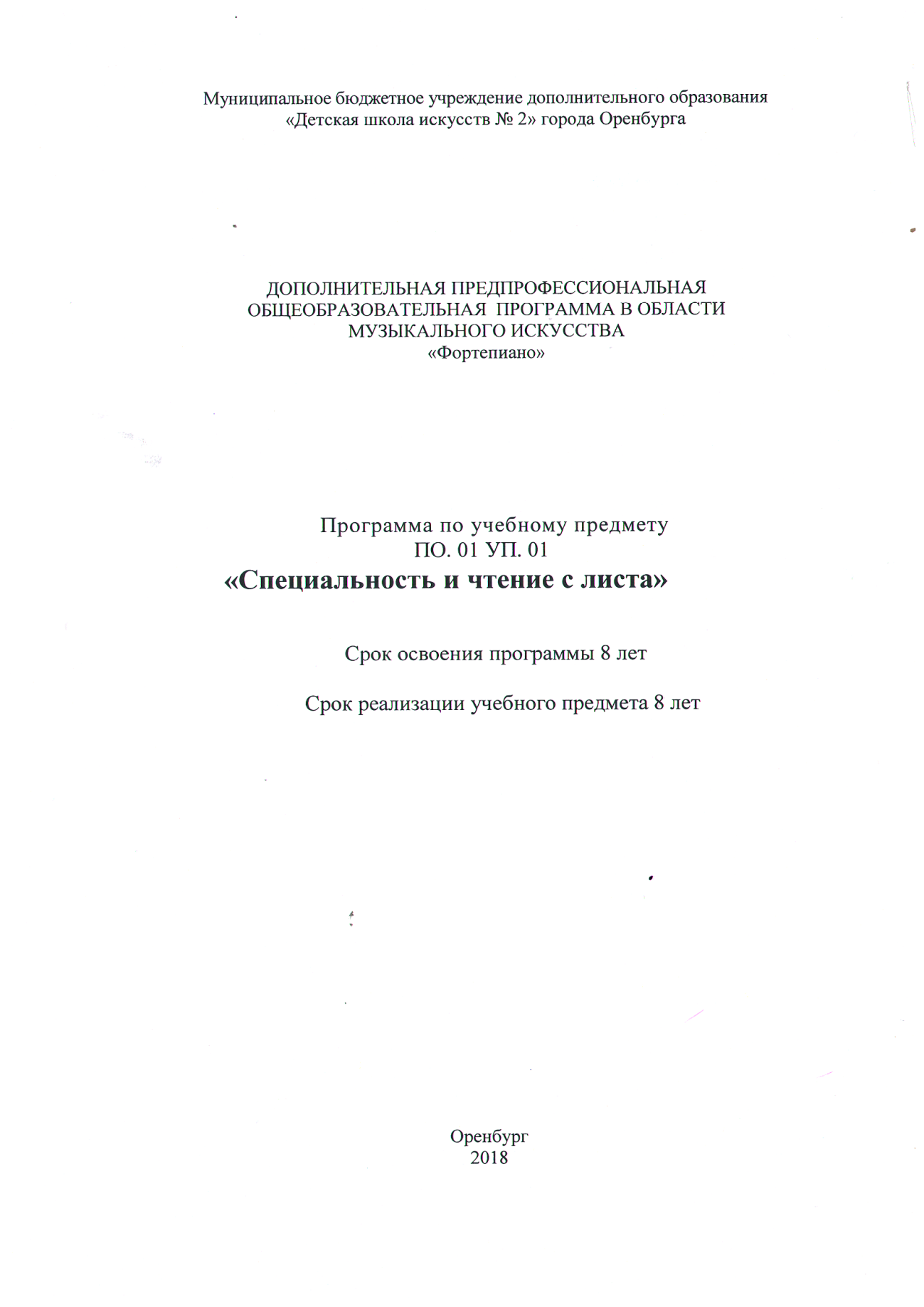 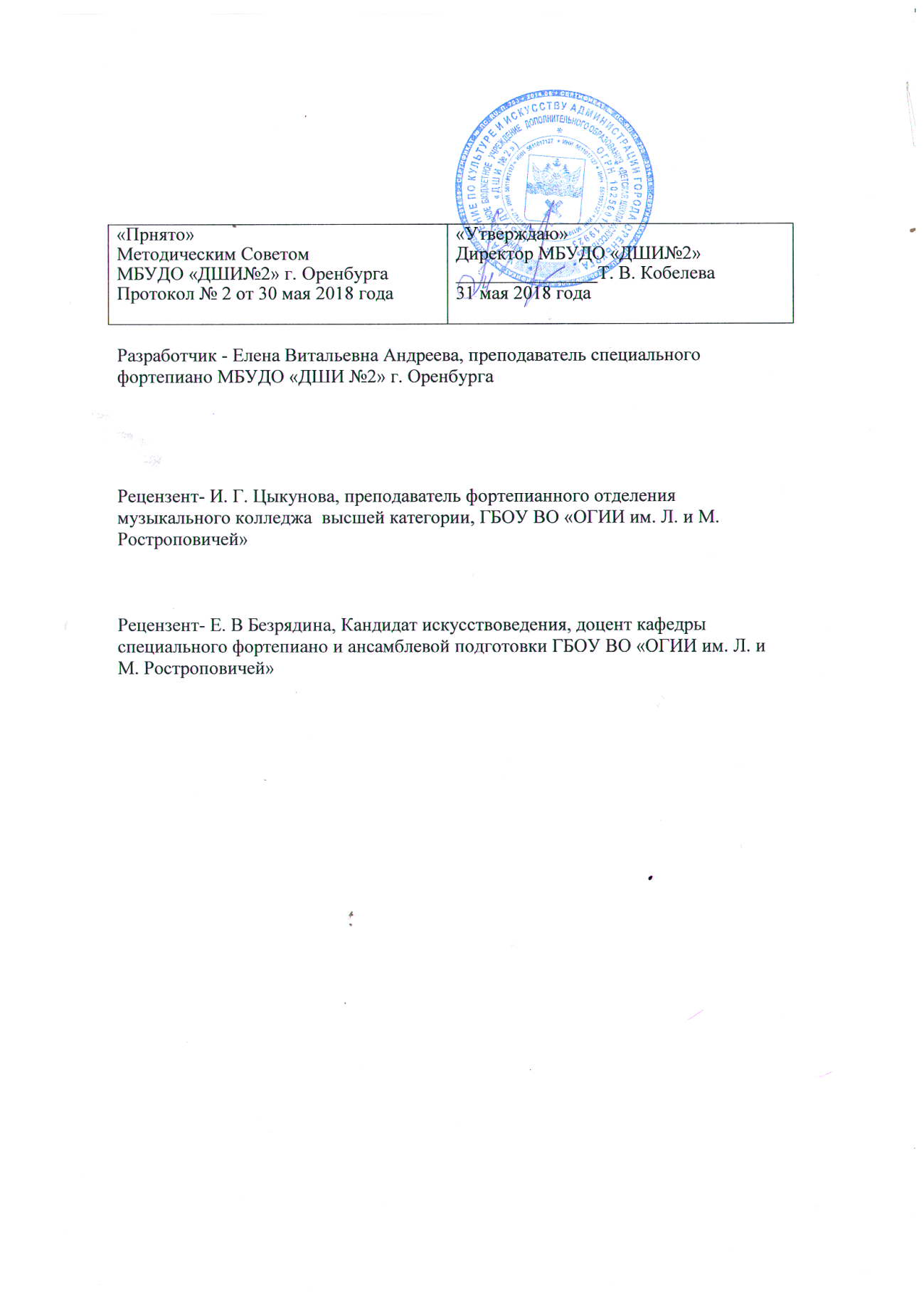 СодержаниеВведение_ 		4 1.Пояснительная записка_ 	__4Срок реализации учебного предмета. Возраст обучающихся 	5Объём учебного времени_ 	6Цели и задачи программы 	6Методы обучения 	10 1.5.Материально-технические условия реализацияпрограммы 	101.6. Структура программы 	11Содержание учебного предмета 	_ 	11Объем учебного времени и виды учебной работы 	12Годовые требования по классам 	_ 	13Требования к уровню подготовки обучающихся 	53Формы и методы контроля, система оценок 	54Аттестация: цели, формы, график, содержание 	54Критерии оценки качества подготовки обучающихся 	57Система оценок освоения учебного предмета 	58Примерные программы промежуточной и итоговой аттестации 	_59Методическое обеспечение учебного процесса 		66 5.1.Методические рекомендации преподавателям 	_66Рекомендации по организации самостоятельной работыобучающихся 	_ 	71Рекомендации для обучающихся 	72Список литературы 	_ 73Список учебно-методической литературы 	73Основная нотная литература_ 	__75Дополнительная нотная литература_ 	__78Интернет ресурсы 	79ВведениеПредмет «Специальность и чтение с листа» является базисным в области музыкального исполнительства и занимает важнейшее место в учебно-воспитательном процессе. Специфика этого предмета состоит в том, что он даёт возможность приобщить обучающихся к сокровищнице музыкального искусства на лучших образцах классической и современной музыки народов мира, воспитать их музыкальный вкус, сформировать комплекс знаний, умений и навыков игры на фортепиано, позволяющих исполнять произведения с необходимым уровнем музыкальной грамотности, технической оснащённости, целостности художественного восприятия с учётом стилевых традиций. А также читать с листа музыкальные произведения, свободно и грамотно ориентируясь в тексте, ясно представляя себе форму, характер, специфические особенности каждого из них.I. Пояснительная запискаПрограмма учебного предмета «Специальность и чтение с листа» является частью дополнительной предпрофессиональной образовательной программы в области музыкального искусства «Фортепиано», разработанной в соответствии с Федеральными государственными требованиями (2012 г.). Программа предназначена для работы с обучающимися в ДМШ и музыкальных отделениях ДШИ и определяет содержание и организацию образовательного процесса по специальности и чтению с листа при обучении игре на музыкальном инструменте фортепиано.Место предмета в структуре ДПОП: предметная область - 01.Представленная программа разработана с учётом обеспечения преемственности с основными профессиональными программами в средних и высших образовательных учреждений в области музыкального искусства, а также с учётом сохранения единства образовательного пространства РФ в сфере культуры и искусства. По своей сути она является реструктуризацией уже существующих программ, отразивших положительный опыт педагогикиобразования в сфере культуры и искусства, накопленных за всю историю существования последней. Реструктуризация программ продиктована реалиями сегодняшнего уровня музыкального образования и накопившихся за последние десятилетия противоречий, главным из которых является малоэффективная направленность обучения на профессиональное музыкальное исполнительство и решение профориентационных задач. Отличительной чертой данной программы является её направленность на профессиональное, творческое, эстетическое, духовно-нравственное развитие обучающихся и выявление из их числа на раннем этапе обучения одарённых детей с целью дальнейшей их подготовки к поступлению в средние и высшие образовательные учреждения музыкального искусства.Программа составлена с учетом возрастных и индивидуальных особенностей обучающихся (творческих, эмоциональных, интеллектуальных, физических).Срок реализации учебного предмета. Возраст обучающихсяСрок освоения программы учебного предмета для обучающихся, поступивших в образовательное учреждение в 1 класс в возрасте с 6 лет 6 мес. до 9 лет, составляет 8 лет.Срок освоения Программы для обучающихся, не закончивших выполнение образовательной программы основного общего образования или среднего (полного) общего образования и планирующих поступление в образовательные учреждения, реализующие основные профессионально- образовательные программы в области музыкального искусства, может быть увеличен на один год.Возраст обучающихся - от 6 лет 6 мес. до 16 лет.Продолжительность учебного года с 1 по 7 классы - 39 недель; в 8 классе - 40недель.Продолжительность учебных занятий: в 1 классе - 32 недели, во 2 - 8 классах33 недели.Объём учебного времени, предусмотренный учебным планом на реализацию учебного предметаФорма проведения учебных аудиторных занятий - индивидуальная Недельная нагрузка по классам (в часах):Периодичность занятий - 2 раза в неделю Продолжительность академического часа - 40 мин.Цели и задачи программыОсновными целями образовательного процесса, осуществляемого по этой программе, являются:обеспечение целостного художественно-эстетического и духовно-нравственного развития личности обучающихся, позволяющее овладеть им духовными и культурными ценностями народов мира;формирование у обучающихся комплекса знаний, умений и навыков в области музыкального исполнительства (обучение игре на фортепиано), необходимых для будущего музыканта;выявление одарённых детей в раннем возрасте, обеспечение самоопределения личности обучающегося и  создание  условий  для  его самореализации, подготовка обучающихся к поступлению в средние и высшие образовательные учреждения в области музыкального искусства.Задачи: Обучающие:формирование позитивной мотивации обучающихся к познавательной деятельности;обеспечение усвоения обучающимися обязательного минимума содержания учебного предмета в соответствии с федеральными государственными требованиями;приобретение	обучающимися	основных	практических исполнительских навыков игры на фортепиано и сопутствующих им теоретических знаний, лежащих в основе дальнейшего профессионального обучения;создание условий для приобретения обучающимися опыта сольного и ансамблевого музицирования;формирование навыков свободного чтения с листа, позволяющих грамотно, в необходимом темпе прочитать нотный текст, правильно донести характер и содержание музыкального произведения. Уметь быстро ориентироваться в тексте для цельного охвата всего произведения;привитие навыков грамотной самостоятельной работы. Развивающие:развитие основных музыкальных способностей: ритма, слуха, музыкальной памяти;развитие технической оснащённости;развитие творческого потенциала обучающихся;развитие образного мышления и эмоциональной сферы;развитие слухового самоконтроля и аналитического осмысления своего исполнения;развитие умения самостоятельно планировать домашнюю работу, осуществлять контроль за своей учебной деятельностью, давать объективную оценку своему труду, анализировать удачи/неудачи проделанной работы. Воспитательные:формирование духовной культуры и нравственности ребёнка;воспитание у обучающихся интереса и любви к музыке через изучаемый материал, основанный на лучших образцах мировой музыкальной культуры;воспитание потребности общения с духовными ценностями;воспитание художественного вкуса, самостоятельности суждений в оценке культурных ценностей;воспитание личностных качеств, позволяющих уважать и принимать духовные и культурные ценности народов мира;воспитание	черт		характера:	трудолюбия,	активности, самостоятельности,	целеустремлённости,	выносливости, доброжелательности;формирование высоких эстетических норм в отношениях с преподавателями и другими обучающимися; уважительного отношения к иному мнению и иным художественным взглядам. Профориентационные:выявление	одарённых	и	профессионально	перспективных обучающихся с целью подготовки их к продолжению дальнейшегомузыкального	образования	в	средних	и	высших	образовательных учреждениях музыкальной направленности.Принципы, положенные в основу программыСодержания программы основано на принципах:доступности   и   последовательности   (построение    учебного процесса от простого к сложному);научности (учебный курс основывается на современных научных достижениях);учета возрастных особенностей (содержание и методика работы ориентированы на обучающихся определенного возраста);наглядности (показ преподавателем игровых приемов, способов исполнения произведений и предполагает широкое использование наглядных и тематических пособий, технических средств обучения, делающих учебно-воспитательную работу наиболее эффективной);связи  теории  с  практикой  (т.  е.  органичное  сочетание   необходимых теоретических знаний и практических умений и навыков);межпредметных связей (подразумевает отражение в программе знания сольфеджио, теории музыки, музыкальной литературы);индивидуализации программы (предполагает максимальный учет характерологических особенностей каждого ученика);актуальности (предполагает максимальную приближенность содержания программы к развитию предпроффесиоальных навыков);воспитательного обучения (в ходе учебного процесса преподаватель формирует личность обучающегося);системности и последовательности (содержание учебного процесса строится в определенной логике).Основным	условием	для	реализации	программы	является	воспитание обучающихся	в  творческой		атмосфере,		обстановке		доброжелательности,эмоционально-нравственной	отзывчивости,	а	также	профессиональной требовательности.Методы обученияОсновные методы обучения:словесный (объяснительно-пояснительный,	информационно-обучающий)устное изложение учебного материала, подробный анализ нотного текста, формы, стиля, структуры музыкального произведения, фактуры, специфических средств выразительности и т.д.;наглядный - прослушивание произведения в исполнении преподавателя, в аудио - видеозаписи;практический	-	непосредственная	исполнительская	работа	над произведением за инструментом;ассоциативный - сопоставление музыкального образа с другими видами искусства;творческий	-	игровые	виды	заданий,	стимулирующие	творческую активность (сочинение, импровизация, подбор по слуху);метод	игровой	мотивации	-	применение	дидактического	материала, содержащего различные обучающие музыкальные игры.Материально-технические условия реализация программыРеализация программы предмета требует наличия учебного кабинета (класс для индивидуальных занятий) и концертного зала с роялем для публичных выступлений. Кабинет для индивидуальных занятий должен быть площадью не менее 6 м2, светлый, проветриваемый, имеющий звукоизоляцию и оснащён оборудованием, техническими средствами и учебно-методической литературой. Оборудование: 1-2 фортепиано, которые своевременно обслуживаются настройкой и ремонтом.  Технические средства: метроном, наличие аудио и видеозаписей, воспроизводящей аппаратуры (плеер, магнитофон, музыкальный центр). Учебно-методическая литература: учебно-методические пособия, нотные сборники, справочники.Структура программыПрограмма определяет содержание и организацию образовательного процесса в образовательном учреждении по специальности «Фортепиано». Она направлена на обеспечение оптимального уровня образования, который предусматривает творческое, эстетическое, духовно-нравственное развитие обучающихся, формирует комплекс знаний, умений и навыков, соответствующих федеральным государственным требованиям. Обеспечивает приобретение навыков исполнительского опыта и самостоятельной работы по изучению музыкального искусства.Программа состоит из следующих разделов:ВведениеПояснительная запискаТребования к уровню подготовки обучающихсяСодержание учебного процессаФормы и методы контроля; система оценокМетодическое обеспечение учебного процессаСписок методической литературыСписок нотной литературыП. Содержание учебного предметаСодержание учебного предмета включает в себя:процесс исполнительского освоения произведений различных жанров: полифонии, крупной формы, пьес кантиленного и виртуозного плана, инструктивных и программных этюдов;работа над произведениями разных эпох и стилевых направлений (от композиторов эпохи «барокко» до сочинений наших современников);работа	над	гаммовыми	комплексами	и	различными	видами упражнений;чтение с листа произведений различных жанров и стилевых направлений классического и современного репертуара. Транспонирование несложных по фактуре и тексту произведений.Объем учебного времени и виды учебной работыОбоснование самостоятельной работыСамостоятельная работа - один из важных пунктов федеральных государственных требований к дополнительной предпрофессиональной общеобразовательной программе в области музыкального искусства. Без этой работы, базирующейся на принципах интеллектуальной творческой активности, невозможно полноценное развитие обучающихся. Очень важно помочь обучающимся сформировать способность к саморазвитию, творческому применению полученных знаний.Самостоятельная работа основана на следующих составляющих:домашняя работа с целью закрепления и совершенствования знаний, умений и навыков, полученных на уроке;посещение - обучающимся учреждений культуры с целью обогащения интеллектуального потенциала, художественного самообразования, воспитания эстетического вкуса, накопление позитивных впечатлений от искусства;участие в творческих и культурных мероприятиях с целью приобретения опыта творческой деятельности.Всё выше перечисленное является частью адаптационного процесса к профессиональной деятельности.Годовые требования по классам Первый классВ течение учебного года преподаватель должен проработать с обучающимся 15-20 музыкальных произведений: народные песни, пьесы песенного и танцевального характера, пьесы с элементами полифонии, этюды, ансамбли, а так же (для более способных обучающихся) - легкие сонатины и вариации. Подбор по слуху и пение от разных звуков песенных попевок, освоение нотной грамоты. Приобщение обучающегося к ансамблевому музицированию (исполнение с педагогом простейших пьес в 4 руки). Вовлечение его в область художественного творчества (давать различные игры-задания на развитие творческих и самостоятельных навыков). Упражнения на все виды штрихов в пределах пятипальцевой позиции. Освоение двух гамм (до мажор, соль мажор) в две октавы в прямом движении каждой рукой отдельно и от одного звука в противоположном движении двумя руками; тонические трезвучия аккордами по три звука без обращений каждой рукой отдельно в две октавы. Для чтения нот с листа предлагаются однофразовые пьесы отдельно по рукам в тональностях Домажор и ля минор в скрипичном ключе с простыми ритмическими фигурами, включая 8-е ноты, без встречных знаков.Результат первого года обученияОбучающийся должен овладеть основами музыкальной грамоты, основными постановочными элементами игрового аппарата; начать освоение технических навыков, первоначальных навыков звукоизвлечения, развивать координацию.Обучающийся должен освоить навыки игры поп legato, staccato, legato в пятипальцевой позиции и с подкладыванием первого пальца, простые ритмические рисунки. Начинают формироваться навыки слухового контроля и интонационного слышания, ансамблевой игры несложных пьес. Обучающийся получает первый опыт публичных выступлений.Примерный репертуарный список по специальности (по выбору преподавателя)Этюды Альбом ученика – пианиста 1 класс:Беренс Г. Этюд № 103;Волков В. Этюд № 20;Гедике А. Этюд №№ 55, 83;Гнесина Е. Этюд №№ 35, 73, 80;Гозенпуд М. Этюд № 75;Королькова И. Этюды №№ 14-16, 43, 46;Клементи М. Этюд № 58;Пороцкий В. Этюд на украинскую тему №70;Слонов Ю. Этюд №№ 28, 37;Черни К. № 98;Шитте Л. Этюд №№ 39, 40, 52, 63, 74, 92, 107. Гнесина Е. Фортепианная азбука: №№ 1-33. Черни К. Избранные этюды для фортепиано под редакцией Г. Гермера: ч. 1,№№ 1, 2. Юному музыканту – пианисту 1 класс: Беркович И. Этюды: №№ 48, 49, 65, 66, 77; Гедике А. Этюд №№ 67, 78, Этюд №90;Гнесина Е. Этюды: №№ 18, 22 – 25, 43,57;Гумберт Г. Этюд №30;Ляховицкая С. Этюды: №№ 37,38;Николаев А. Этюды: №№ 28, 29.ПьесыАбелев Ю. Осенняя песенка, Весенняя песенка, Дождик.Абелян Ю. Русская песня, Каравай.Акимов А. Кукла спит.Александров А. Новогодняя полька.Андреева М. Загадка.Бекман – Щербина Е. Про Мурку.Беркович И. Плясовая До мажор, Плясовая Соль мажор, Танец, Игра, Идёт дождь, Марш, Полька.Берлин П. Марширующие поросята.Берндт О. Снежинки.Вейсберг Ю. Колыбельная, Выйди, Маша.Витлин В. Мышка – глупышка, Кузнец, Храбрый кот.Волков В. Шуточка, Солнечный зайчик, Полька, Вальс, Мазурка.Гедике А. Весёлая песня, Плясовая, Пьеса.Герчик В. Детская песенка.Гофе И. Канарейка.Гречанинов А. В разлуке.Иванников А. Маша кошку одевала.Кабалевский Д. Соч.27. Избранные пьесы для детей: Вроде вальса.Карасева В. Зима.Кореневская И. Дождик, Танец, Осенью.Королькова И. Разговор, Белочка, Танец мух, Капельки, Ёжик, Пляшут зайцы, Ёлка, Ручеёк, Колыбельная, Угощение, Пришла зима.Красев М. Елочная новогодняя.Кюи Ц. Мыльные пузыри.Лауменскиене Е. Шутка.Лонгшамп – Друшкевич К. Полька, Марш дошкольников.Лукомский Л. Полька.Львов – Компанеец Д. Весёлая песенка. Любарский Н. Курочка, Чешская песня. Ляховицкая С. Шуточка – дразнилка.Майзель Б. Дед Мороз, Кораблик.Майкапар С. Соч.28. Бирюльки: Пастушок, Мелодия, Вальс, Детская пьеса.Михайлов К. Прогулка.Мясковский Н. Беззаботная песенка.Нейзидлер Г. Старинный танец.Оранжевый паровозик, Я смотрю на облака.Орлянский Г. Зайчик.Подгайц Е. Детский альбом: Весёлая песня.Попатенко Т. За грибами. Потоловский Н. Считалочка. Раухвергер М. Самолёт.Роули А. Акробаты.Руббах А. Лесные птицы.Салютринская Т. Палочка – выручалочка.Слонов Ю. Игра, Весёлая игра. Старинная французская песня Старокадомский М. Зимняя пляска.Тюрк Д. Пьеса.Фаттах А. Яблонька.Филиппенко А. По малину в сад пойдём.Халаимов С. Осенний напев, Весенний дождик, Ходит мишка по лесу, Пойдём гулять под дождиком! Старательная первоклассница.Холминов А. Дождик.Чайковский П. Мой Лизочек так уж мал.Чернявская Е. О Чижике.Штейбельт Д. Адажио.Шух М. Первые шаги: Танец прыгающих утят, Туфелька Золушки.Полифонические произведения Бах И. С. Менуэт соль минор.Виттхауэр И. Гавот.Владыкина – Бачинская Н. Селезень.Гайдн Й Менуэт Соль мажор.Гедике А. Песня №3.Каросас И. Полифоническая пьеса.Кригер И. Менуэт ля минор. Лотман И. Эхо, Двое поют. Телеман Г. Пьеса.Тюрк Д. Ариозо, Весёлый Ганс.Чюрлионите И. Литовская народная песня.Обработки народных песен: Песня бобыля, Я пойду ли молоденька, Висла, Свет Иван лужочком идёт, В кузне, Во поле берёзонька стояла, Утёнушка луговая.Произведения крупной формы Беркович И. Сонатина До мажор, Русская песня с вариацией. Ванхаль Я. Сонатина До мажор.Гурлит К. Сонатина Фа мажор.Дюбук А. Русская песня с вариацией.Потоловский Н. Песенка с вариациями.Музыкальные произведения, рекомендуемые для чтения с листаАльбом ученика-пианиста. 1 класс: №№ 1 – 7;Малыш за роялем. Сост. И. Лещинская, В. Пороцкий: Часть 2 №№ 2 – 7;Фортепианная азбука. Е. Гнесина: №№ 2, 3; Юному музыканту-пианисту. 1 класс: №№ 1-3;Юный пианист. Вып 1. Сост. Л. Ройзман, В. Натансон: Песни и пьесы № 1.Рекомендуемые сборники:Альбом ученика-пианиста. 1 класс;Малыш за роялем. Сост. И. Лещинская, В. Пороцкий; Фортепианная азбука. Е. Гнесина;Юному музыканту-пианисту. 1 класс;Юный пианист. Вып 1. Сост. Л. Ройзман, В. Натансон.Второй классВ течение года преподаватель должен проработать с обучающимся 12- 15 различных музыкальных произведений: 2 полифонических произведения; 2 произведения крупной формы; 4 разнохарактерные пьесы; 3-5 этюда на разные виды техники; 1-2 ансамбля. В течение года обучающийся должен пройти: 3 мажорные гаммы (до мажор, соль мажор, фа мажор) в прямом движении и с симметричной аппликатурой в противоположном движении двумя руками в две октавы. Минорные гаммы (натуральные, гармонические и мелодические) ля, ми в прямом движении отдельно каждой рукой в две октавы. Хроматические гаммы двумя руками вместе от до, соль, ля и ми. Тонические трезвучия с обращениями аккордами и арпеджио по три звука отдельно каждой рукой в пройденных тональностях. Чтение с листа отдельно по рукам в тональностях до 2-х ключевых знаков. В ритмический рисунок включаются четвертные и восьмые ноты. Используются пьесы, этюды, объёмом не более 2-х фраз в скрипичном ключе.Результат второго года обученияОбучающиеся должны научиться внимательно относится к нотному тексту, освоить основные аппликатурные формулы, исполнять пьесы с развитой линией аккомпанемента, добиваясь необходимого звукового соотношения партий. Продолжается работа над организацией игрового аппарата, развитием мелкой техники. Формируется навык самостоятельной работы. Развивается внутренний слух, музыкальное мышление. Приобретаются начальные навыки работы над подголосочной и контрастной полифонией. Усваиваются начальные понятия закономерностей формообразования произведений крупной формы.Примерный репертуарный список по специальности (по выбору преподавателя)Этюды Альбом ученика-пианиста 2 класс: Беркович И. Этюды: №№ 1, 9; Бургмюллер Ф. Этюд № 12;Гедике А. Этюды: № 7, Арабеска №№ 8, 10, 11;Гнесина Е. Этюд № 4;Гречанинов А. Этюд № 2; Гурлит К. Этюд № 6; Лекупэ Ф. Этюд № 3; Шитте Л. Этюд № 5. Гнесина Е. Фортепианная азбука: №№ 34-50. Лемуан А. Соч. 37 Этюды: №№ 1,2. Черни К. Избранные этюды для фортепиано под редакцией Г. Гермера: ч. 1,№№ 3, 4, 5, 6. Юному музыканту – пианисту 2 класс:Беренс Г. Этюд № 42;Беркович И. Этюды: № 40, 41;Гардорф Ф. Этюд № 38;Гедике А. Стаккато, Этюды: № 34, 37, 39;Лекуппе Ф. Этюд № 36; Лешгорн А. Этюд № 43; Майкапар С. Этюд № 35; Стоянов А. Этюд № 65.ПьесыАнтюфеев Б. Весёлый танец.Беркович И. Мазурка.Берлин Б. Обезьянки на дереве. Виноградов Ю. Танец медвежат. Волков В. Походный марш.Вольфензон С. Мои цыплята, Гопак.Глинка М. Полька.Дварионас Б. Прелюдия.Дроздов А. Неаполитанская песенка.Кабалевский Д. Соч.27. Избранные пьесы для детей: Ночью на реке.Королькова И. Воробьишка.Леви Н. Маленький вальс.Львов – Компанеец Д. Шире круг, На ёлке.Любарский Н. Плясовая.Майкапар С. Соч. 28 Бирюльки:Майкапар С. Соч.28. Бирюльки: Сказочка, Вальс.Мирзалис В. Пастушок.Моцарт В. Вальс, Маленькая пьеса. Подгайц Е. Детский альбом: Грустная песня. Рожавская Ю. Марш.Роулей А. В стране гномов.Савельев Б. Раздумье.Чайковский	П.	Соч.	39	Детский	альбом:	Болезнь	куклы.	Старинная французская песенка.Шевченко С. Весенний день, Игра.Шишов И. Маленький вальс.Шух М. Первые шаги: Жужжит жучок, Колыбельная для Элли, Зимняя сказка, Удалые трубачи играют сбор.Полифонические произведенияБах И.С. Нотная тетрадь Анны Магдалены Бах: Менуэт ре минор.Берд В. Аллегретто.Беркович И. Русская песня.Гайдн Й. Менуэт Соль мажор.Гедике А. Сарабанда. Завалишина М. Песня. Корелли А. Сарабанда.Лауменскене Е. Маленький менуэт.Левидова Д. Пьеса.Любарский Н. Песня.Моцарт В. А. Ария Ми-бемоль мажор, Менуэт До мажор, Менуэт ре минор, Менуэт ля минор, Бурре, Танец, Пьеса.Орлянский Д. Подоляночка.Перселл Г. Ария, Менуэт. Телеман Г. Бурре, Аллегро. Шишов И. Песня.Шорская песня.Обработки народных песен: За городом утки плывут. (Обр. И. Берковича) Ой,	под	горою,	под	перевозом,	Украинская	народная	песня	(обр.	И. Берковича), Ой летает сокол украинская народная песня (обр. Берковича И.).Произведения крупной формы Андре А. Маленькая сонатина ля минор.Бейл А. Сонатина Соль мажор.Беркович И. Сонатина До мажор, ля минор, Вариации на украинскую тему, Вариации на тему русской народной песни «Во саду ли, в огороде». Гедике А. Соч. 36 Сонатина До мажор.Королькова И. Вариации на эстонскую тему.Лукомский Л. Сонатина Ре мажор.Львов-Компанеец Д. Сонатина Соль мажор.Некрасов Ю. Маленькая сонатина ми минор, ч.1, 2.Рейнеке К. Сонатина До мажор. Салютринская Т. Сонатина Ре мажор. Стоянов А. Вариации.Халаимов С. Вариации на тему белорусской народной песни.«Перепелочка», Миниатюрная сонатина Соль мажор.Хаслингер Т. Рондо из сонатины До мажор. Шафран А. Маленькое рондо Соль мажор. Шафранников В. Маленькие вариации.Шпиндлер Ф. Сонатина До мажор.Штейбельт Д. Сонатина До мажор, ч. 1.Музыкальные произведения, рекомендуемые для чтения с листаАльбом ученика-пианиста. 1 класс: №№ 8 - 13;Альбом ученика-пианиста. Подготовительный класс: №№ 10-33;Малыш за роялем. Сост. И. Лещинская, В. Пороцкий: Часть 2 №№ 17, 20, 21;Фортепианная азбука. Е. Гнесина: №№ 1, 4, 5, 6, 8, 32;Юному музыканту-пианисту. 1 класс: №№ 4-9, 11, 12, 14-16;Юный пианист. Вып 1. Сост. Л. Ройзман, В. Натансон: Песни и пьесы №№ 2,4, 5, 8, 10, 11, 14, 17.Рекомендуемые сборники:Альбом ученика-пианиста. 1 класс;Альбом ученика-пианиста. Подготовительный класс; Малыш за роялем. Сост. И. Лещинская, В. Пороцкий; Фортепианная азбука. Е. Гнесина;Юному музыканту-пианисту. 1 класс.Юный пианист. Вып 1. Сост. Л. Ройзман, В. Натансон;Третий классВ течение года преподаватель должен проработать с обучающимся 12-15 различных по форме произведений, в том числе несколько в порядке ознакомления: 2 полифонии; 2 произведения крупной формы; 4 пьесы, различные по характеру и форме; 3-5 этюда на разные виды техники; 1-2 ансамбля. В течение года обучающийся должен пройти: Мажорные гаммы до трех диезов (от до, соль, ре) и фа мажор в прямом движении двумя руками в две октавы, в противоположном движении до и соль мажор в две октавы двумя руками. Минорные гаммы (натуральные, гармонические и мелодические) от ля, ми, ре в прямом движении двумя руками. Хроматические гаммы в пройденных тональностях в прямом движении в две октавы двумя руками, в противоположном движении от ре в две октавы двумя руками. Тонические трезвучия с обращениями по три звука в пройденных тональностях двумя руками и короткое арпеджио по 3 звука каждой рукой отдельно. Чтение с листа пьес различного характера в тональностях до 3-х ключевых знаков, с простым аккомпанементом как в скрипичном, так и в басовом ключе, без пунктирного ритма. Более сложный ритмический рисунок мелодии в произведениях, изложенных в скрипичном ключе.Результат третьего года обученияПродолжается работа по развитию навыков внимательного отношения к нотному тексту, осмысленного разбора музыкального произведения с использованием элемента анализа. Формирование устойчивых пианистических навыков: техническое развитие, свобода пианистическихдвижений, ощущения клавиатуры. Приобретаются навыки педализации. Усваиваются основные понятия особенностей строения сонатной и вариационной форм.Примерный репертуарный список по специальности (по выбору преподавателя)Этюды Альбом ученика – пианиста 3 класс:Беренс Г. Этюды: №№ 4, 5, 6;Гедике А. Этюд № 1;Гнесина Е. Педальный этюд № 2; Голубовская Н. Этюд № 14; Дювернуа Ж. Этюд № 13;Лак Т. Этюд № 3;Лешгорн К. Этюды: №№ 7-9. Лемуан А. Соч.37. 50 характерных прогрессивных этюдов №№ 4, 5, 6. Черни К. Избранные этюды для фортепиано под редакцией Г. Гермера: ч. 1,№№ 10, 11, 13, 15, 16. Юному музыканту – пианисту 3 класс:Беркович И. Два маленьких этюда на тему Паганини, Этюд № 40;Гедике А. Этюд № 42;Лекуппэ Ф. Этюд соч. 24 Этюд № 16.ПьесыБеркович И. Мазурка, Мазурка.Витлин В. Марш.Гуммель И. Аллегретто.Жербин М. Русский танец.Кабалевский Д. Соч. 39 Маленький жонглер.Копьёва Л. Облака.Косенко В. Вальс.Лукомский Л. Шутка.Львов – Компанеец Д. Неаполитанская песенка, Прыг – скок.Майкапар С. Жалоба, Гавот, Маленькая сказка, В кузнице.Майкапар С. Соч. 28 Бирюльки: Маленький командир, Мимолётное видениеМирзалис В. соч.2 Маленький вальс.Остен Т. Хоровод фей. Ребиков В. Восточный танец. Рейман В. Грустная песенка. Сигмейстер Э. Уличные игры. Сидрер М. Полька.Стоянов А. Весёлое приключение.Тюрк Д. Детская кадриль.Чайковский П. Соч.39 Детский альбом: Марш деревянных солдатиков.Шостакович Д. Танцы кукол: Шарманка.Шух М. Первые шаги: Детская железная дорога, Приятное настроение, Тайны старого замка.Эйгес К. В сумерки.Полифонические произведенияБах В. Ф. Менуэт.Бах И. С. Нотная тетрадь Анны Магдалены Бах: Полонез №2, Менуэт №4 Соль мажор, Марш №18.Бах И. С. Маленькие прелюдии и фуги: тетр.1: Прелюдия До мажор.Бах И. С. Менуэт из Французской сюиты Ми мажор.Бенда Г. Менуэт.Бём Г. Менуэт.Гедике А. Инвенция.Гендель Г. Ф. Шалость, Гавот, Сарабанда ре минор.Дуссек Я. Менуэт.Корелли А. Сарабанда ми минор.Кребс И. Пасспье. Кригер И. Сарабанда. Майкапар Менуэт.Моцарт Л. Менуэт Ре мажор.Павлюченко С. Фугетта.Пасквини Б. Ария. Пахельбель И. Сарабанда. Скарлатти Д. Ария.Обработки народных песен: «Как к берёзе дуб прислонился», «Кума», «Ой, из-за горы каменной».Произведения крупной формыАндре А. Рондо из сонатины соч. 34 №2 ля минор, Сонатина До мажор.Беркович И. Сонатина Соль мажор, Рондо Соль мажор.Бетховен Л. Сонатина Соль мажор ч. 1, 2.Ванхаль Я. Сонатина Фа мажор.Гендель Г. Ф. Сонатина Си бемоль мажор.Голубовская Н. Вариации на тему русской песни.Гурлит К. Сонатина До мажор.Диабелли А. Соч. 168 № 6 Сонатина Соль мажор 3 часть.Дуссек Ф.-К. Рондо Соль мажор.Клементи М. Соч.36 № 1 Сонатина До мажор; Сонатина Соль мажор ч. 2.Любарский Н. Вариации на тему русской народной песни соль минор.Мелартин Э. Соч. 84 №2 Сонатина соль минор.Миклашевский Л. Сонатина До мажор ч.1.Шмит Ж. Сонатина Ля мажор.Шпиндлер Ф. Соч. 157 №2 Сонатина ля минор.Музыкальные произведения, рекомендуемые для чтения с листаАльбом ученика-пианиста 1 класс: №№ 14 - 17;Альбом ученика-пианиста. Подготовительный класс: №№ 22-31, 33-36, 38-40, 45-56, 63-69, 71, 72, 74, 75;Малыш за роялем. Сост. И. Лещинская, В. Пороцкий: Часть 2 №№ 8, 9, 13, 23, 31, 32, 33, 39, 40, 48, 52, 55;Фортепианная азбука. Е. Гнесина: №№ 7, 9-17, 20, 31, 33;Юному музыканту-пианисту, 1 класс: №№ 10, 17, 19, 22 – 25, 28, 29, 32; Юный пианист. Вып 1. Сост. Л. Ройзман, В. Натансон: Песни и пьесы №№ 9, 19, 29, 36, 61; Этюды №№ 1.Рекомендуемые сборники:Альбом ученика-пианиста. 1 класс;Альбом ученика-пианиста. Подготовительный класс; Малыш за роялем. Сост. И. Лещинская, В. Пороцкий; Фортепианная азбука. Е. Гнесина;Юному музыканту-пианисту. 1 класс;Юный пианист. Вып 1. Сост. Л. Ройзман, В. Натансон.Четвертый классВ течение года преподаватель должен проработать с обучающимся 10-12 различных по форме произведений, в том числе несколько в порядке ознакомления: 2 полифонии; 2 произведения крупной формы; 4 пьесы, различные по характеру и форме; 2-4 этюда на разные виды техники. В течение года обучающийся должен пройти: Мажорные гаммы до четырех диезов (от до, соль, ре, ля, ми) в прямом и противоположном движении в четыре октавы двумя руками, и до двух бемолей (от фа и си бемоль) в прямом движении в четыре октавы двумя руками. Минорные гаммы (натуральные, гармонические и мелодические) от ля, ми, си, соль, ре в  четыре октавы в прямом движении двумя руками, в противоположном движении (гармонические и мелодические) от ля и ми в четыре октавы двумя руками. Хроматические гаммы двумя руками в прямом движении в пройденных тональностях в четыре октавы, в противоположном движении отре в четыре октавы двумя руками. Тонические трезвучия аккордами с обращениями по 3 звука в пройденных тональностях. Арпеджио по 4 звука короткие и ломаные каждой рукой отдельно в четыре октавы. Чтение с листа постепенно усложняющихся произведений в тональностях до 3-х знаков. Увеличивается объём произведений, игра двумя руками, использование в аккомпанементе и скрипичного и басового ключей.Результат четвёртого года обученияПродолжается развитие беглости пальцев на основе изучения различных творческих упражнений и этюдов. Развитие координации при исполнении произведений гомофонно-гармонического и полифонического склада. Развитие полифонического слуха и мышления в процессе изучения имитационной полифонии.Продолжение работы по воспитанию грамотного анализа произведения (форма, гармонический и мелодический анализ). Дальнейшее развитие навыков педализации.В работе над художественным произведением акцентируется внимание на осознанном художественном исполнении.Совершенствуются навыки чтения с листа: умение быстро ориентироваться в тексте для цельного охвата всего произведения, грамотно прочитать нотный текст, правильно донести характер и содержание музыкального произведения, видеть текст на 1-2 такта вперёд.Примерный репертуарный список по специальности (по выбору преподавателя)ЭтюдыБеренс Г. Соч.88 Этюд № 3.Бургмюллер Ф. Этюды соч. 100: №№ 8, 18, 21.Гедике А. Соч. 8 Этюд № 4; Соч. 47 Этюд № 10.Геллер С. Соч. 45 Этюд № 2, Соч. 47 № 3.Зейналлы А. Спор.Лак Т. Соч. 172 Этюды №№ 4, 5.Лекуппэ Соч.24 Этюды: №№ 12, 14, 17.Лемуан Л. Соч. 37 Этюды: №№ 7, 10, 12, 15, 16, 17.Лешгорн А. Соч. 65 Этюды: №№ 15, 21, 26, 39.Черни К. Избранные этюды для фортепиано под редакцией Г. Гермера: ч. 1,№№ 17, 18, 20, 21, 23, 25, 23.Шитте Л. Соч. 68 Этюды: №№ 2, 9.ПьесыБалакирев М. Полька.Бах В. Ф. Весна.Беркович И. Плясовая, Украинская мелодия.Беттольф Э. Весёлое движение. Бетховен Л. Вальс, Немецкий танец. Вагнер Г. Полька.Гайдн Й. Пьеса.Гайрос О. Фантастическая пьеса.Гладковский А. Маленькая танцовщица, Паяц.Глинка М. Чувство.Гречанинов А. Соч. 158 Вальс №4.Жербин М. Белочка, Полька.Жубинская Н. Раздумье.Зноско-Боровский А. Весёлое утро.Коровицин В. Королевская гвардия, Грустная принцесса.Косенко В. Полька. Леви Н. Тарантелла. Лицит П. Танец.Львов-Компанеец Д. За бабочкой, Мамин вальс, Мазурка.Неймарк И. Весёлый почтальон.Огородникова -Духанина Т. Маленький лендлер.Подгайц Е. Вальс соль минор.Ребиков В. Колыбельная.Селиванов В. Шуточка.Сильванский Н. Музыкальная шкатулка.Филиппенко А. Колыбельная.Франк С. Пьеса.Франк Ц. Пьеса.Чайковский П. Соч.39 Детский альбом: Новая кукла, Мазурка, Немецкая песенка.Чулаки М. Весёлая прогулка.Шостакович Д. Танцы кукол: Танец.Шуман Р. Соч.68 Альбом для юношества: Сицилийская песенка, Весёлый крестьянин.Яничек чешская народная песня обр. Н. Голубовской.Полифонические произведенияБах И. С. Нотная тетрадь Анны Магдалены Бах: Менуэт № 15 до минор, Полонез № 19.Бах И. С. Маленькие прелюдии и фуги: Тетр. 1 № 1, 10.Бах И. С. Полонез из Французской сюиты Ми мажор, Менуэт из Французской сюиты до минор.Бах В.- Ф. Аллегро.Бер О. Прелюдия и Фугетта.Виленский И. Сарабанда.Гедике А. Трёхголосная прелюдия.Гендель Г. 12 Лёгких пьес: Сарабанда с вариациями.Гендель Г. Менуэт. Кребс И. Менуэт. Куперен Л. Вольта. Моцарт Л. Буррэ.Нейзидлер Г. Падуана. Пахельбель И. Фугетта. Рамо Ж.-Э. Менуэт.Фишер И. Менуэт.Штейнвиль А. Протяжная.Штёльцель Г. Итальянская ария.Обработки народных песен: «Вдоль по улице» обр. К. Эйгеса, «Не велят Маше за реченьку ходить» обр. А. Глазунова, «Нет хуже горькой доли сиротинушки» обр. Н. Лысенко, «Отдала меня моя матушка» обр. Н. Леонтович; «Взял бы я бандуру» украинская народная песня обр.Берковича И.Произведения крупной формыАндре А. Соч. 34 Сонатина №5 Фа мажор 1ч., Сонатина №2 ля минор 3ч.Бенда И. А. Соната ля минор.Беркович И. Вариации на тему белорусской народной песни «Перепёлочка»; Вариации на русскую песню.Бетховен Л. Сонатина Фа мажор. ч. 1.Ванхаль И. Рондо Ля мажор.Глиэр Р. Рондо Соль мажор.Гурлит К. Соч. 54 Сонатина Фа мажор.Клементи М. Соч.36 Сонатина До мажор ч. ч. 2, 3.Компанеец Г. Вариации на тему украинской народной песни «Два петушка». Кулау Ф. Вариации на швейцарскую тему, Сонатина До мажор ч. ч. 1, 2, Вариации Соль мажор соч. 55, № 1.Лавиньяк А. Соч. 23 Сонатина №2 Соль мажор 1ч. Любарский Н. Вариации на тему русской народной песни. Медынь Як. Сонатина До мажор 3ч.Моцарт В. А. Рондо Фа мажор, Сонатина ре мажор (рондо).Мюллер Л. Сонатина До мажор, ч. 3.Раухвергер М. Вариации на датскую тему.Рейман В. Маленькая сонатина До мажор.Халаимов С. Вариации на тему белорусской польки «Янка», Сонатина Фа мажор.Хук Д. Сонатина Ре мажор.Черни К. Сонатина До мажор.Шпиндлер Ф. Соч. 157 Сонатина №3 До мажор 1ч., Сонатина №4 До мажор (рондо).Музыкальные произведения, рекомендуемые для чтения с листаАльбом ученика-пианиста. 1 класс: №№ 18, 19, 33 – 35, 46 - 48;Малыш за роялем. Сост. И. Лещинская, В. Пороцкий: Часть 3 №№ 1, 2, 5, 7,12, 58;Фортепианная азбука. Е. Гнесина: №№ 18, 19, 21, 22, 24, 25, 41, 42;Юному музыканту-пианисту, 1 класс: №№ 26, 27, 30, 34, 35, 37, 46, 48, 56, 64,77;Юный пианист. Вып 1. Сост. Л. Ройзман, В. Натансон: Песни и пьесы №№ 20, 60; Этюды №№ 3, 4, 6.Рекомендуемые сборники:Альбом ученика-пианиста. 1 класс;Малыш за роялем. Сост. И. Лещинская, В. Пороцкий; Фортепианная азбука. Е. Гнесина;Юному музыканту-пианисту. 1 класс;Юный пианист. Вып 1. Сост. Л. Ройзман, В. Натансон;Пятый классВ течение года преподаватель должен проработать с обучающимся 10-12	различных	произведений,	в	том	числе	несколько	в	порядке ознакомления: 2 полифонических произведения; 2 произведения крупной формы; 4 пьесы, различные по характеру; 2-4 этюда на разные виды техники.В течение года обучающийся должен пройти: Мажорные гаммы  до пяти  диезов  (от  до,  соль,  ре,  ля,  ми,  си)  в  прямом,  в  противоположномдвижении (от до, соль, ре, ля, ми) в четыре октавы двумя руками, и до трех бемолей (от фа, си бемоль и ми бемоль) в прямом движении в четыре октавы двумя руками. Мажорные гаммы (ми мажор и фа мажор) в терцию в прямом движении в четыре октавы двумя руками. Минорные гаммы (натуральные, гармонические и мелодические) от ля, ми, си, до, соль, ре в четыре октавы в прямом движении двумя руками, в противоположном движении (гармонические и мелодические) от ля, ми и соль в четыре октавы двумя руками. Хроматические гаммы двумя руками в прямом движении в пройденных тональностях в четыре октавы, в противоположном движении от ре и соль диез в четыре октавы двумя руками. Тонические трезвучия аккордами с обращениями по 3 звука в пройденных тональностях. Арпеджио по 4 звука короткие, ломаные двумя руками в четыре октавы. Длинные арпеджио каждой рукой отдельно в четыре октавы в пройденных тональностях.Чтение с листа постепенно усложняющихся произведений в тональностях до 3-х знаков. Увеличивается объём произведений, присутствует изложение музыкального материала разными штрихами (легато, стаккато), мелодия представлена разнообразными длительностями. Произведение исполняется в основном двумя руками, в аккомпанементе используется и скрипичный и басовый ключи.Результат пятого года обученияВ течение учебного года продолжается работа по техническому развитию обучающегося: беглость пальцев, умение свободно исполнять аккорды, различные виды арпеджио.Формируется умение разбираться в особенностях фактуры и ритмическом разнообразии произведения, понимать приёмы развития тематического материала, расширять музыкально-слуховые представления, уметь самостоятельно работать над музыкальным произведением.Укрепляются навыки чтения с листа как сольных произведений, так и партий аккомпанемента.Примерный репертуарный список по специальности (по выбору преподавателя)Этюды Альбом ученика – пианиста 5 класс:Гедике А. Этюд № 1;Геллер С. Этюд № 6.Бургмюллер Ф. Соч. 100 Этюд № 13.Дювернуа Ж. Соч. 276 Этюд № 12.Косенко В. Соч. 15 Этюд № 4.Лекуппэ Ф. Соч. 24 Этюд № 14.Лемуан Л. Соч. 37 Этюды: №№ 11, 20, 22, 23, 27.Лешгорн К. Соч. 65 Этюд № 18.Майкапар С. Соч.8 Токкатина. Черни К. Избранные этюды для фортепиано под редакцией Г. Гермера: ч. 1,№№ 22, 31, 32, 42, 43.Шитте Л. Соч. 68 Этюды: №№ 3, 5.Шмит Г. Соч. 3 Этюд № 3. Юному музыканту – пианисту 5 класс:Бертини Г. Соч. 32 Этюд № 5; Городинский Б. Этюд № 3; Лемба А. Этюд № 2; Парцхаладзе М. Этюд № 1.Пьесы Александров Ан. Маленький мальчишечка. Амиров Ф. Лирический танец.Блинов Ю. Бежит ручей.Вилла-Лобос Э. Пусть мама баюкает.Витлин В. Страшилище.Геллер С. Тарантелла.Глиэр Р. Русская песня, соч. 43 Мазурка №3.Дварионас Б. Вальс ля минор, Вальс из «Маленькой сюиты» соль мино.Дювернуа Ж. Болеро.Кайдан-Дешкин С. Мазурка.Коровицын В. Бал во дворце, Уличный фокусник.Лепин А. Полька.Майкапар С. Ариэтта.Майкапар С. Соч. 8 Токкатина. Мелартин Э. Соч. 23 Пастораль №6. Орфеев А. Листок из альбома.Подвала В. Капризуля, Полька, Вальс, Утреннее размышление, Нянина сказка.Попатенко Т. Полька.Прокофьев С. Соч.65 Детская музыка: Утро.Рейнгольд Р. Скерцетто.Слонов Ю. Прелюдия №7, №9, Гавот.Хейф Р. У памятника герою.Ходжаев П. Прелюдия. Хромушин О. Маленькая токката. Цильхер У гномов.Чайковский П. Соч.39 Детский альбом: Шарманщик поёт, Камаринская.Чудова Т. Три пьесы: Протяжная №2.Шамо И. Скерцо.Шостокович Д. Танцы кукол: Лирический вальс.Шуберт Ф. Вальс.Шуман  Р.	Соч.68   Альбом   для  юношества:  Народная	песенка, Смелый наездник.Полифонические произведенияАльбинони Т. Адажио.Бах И. С. Маленькие прелюдии и фуги: Тетр. 1 №№ 3, 5-8, 11, 12; Тетр. 2 №№1-3, 6.Бах И. С. Полонез из «Французской сюиты» Ми мажор.Бах И.-Х.-Ф. Аллегретто.Бем Г. Прелюдия.Гендель Г.12 лёгких пьес: Прелюдия.Гендель Г. Гавот, Менуэт Ре мажор, Сарабанда, Жига из Сюиты ре минор, Прелюдия.Гозенпуд М. Инвенция. Кариссими Дж. Фугетта. Кирнбергер Полонез.Лёйе Ж. Ария.Лядов А. Соч. 34 Канон.Мартини Д. Ария.Маттесон И. Ария, Менуэт, Сарабанда. Муффат Г. Фугетта № 1, Фугетта № 2. Пахульский Г. Двухголосная фуга.Фишер И. Рондо.Циполи Д. Фугетта.Штельцель Г. Г. Итальянская ария из партиты соль минор, Бурре из партиты соль минор.Обработки народных песен: «Уж ты сад» Обр. В. Слонима, «Плывёт челн» обр. И. Берковича.Произведения крупной формы Андреева А. Вариации на тему украинской народной песни. Бах Ф. Э. Соната Соль минор.Бенда Г. Сонатина Соль мажор.Ванхаль Я. Аллегретто Соль мажор.Гайдн Й. Сонатина До мажор 3 ч., Романс с вариациями.Гуммель И. Рондо До мажор.Дварионас Б. Вариации.Дуссек Я. Л. Соч. 20 Сонатина №2 До мажор, Сонатина №3 Фа мажор.Дюбук А. Вариации на русскую песню «Вдоль по улице метелица метёт».Жилин А. Как на дубчике два голубчика (русская песня с вариациями).Маневич А. Вариации на Армянскую тему.Майкапар С. Соч. 8 Вариации на русскую тему №14.Моцарт В. Сонатина До мажор № 1.Сандони Дж. Соната ре минор.Чимароза Д. Соната соль минор, Соната ля минор, Соната Ми бемоль мажор, Соната Соль мажор.Шпиндлер Ф. Соч. 157 Сонатина До мажор; Сонатина ми минор.Шуман Р. Соч. 118 Детская соната ч. 1.Музыкальные произведения, рекомендуемые для чтения с листа Альбом ученика-пианиста. 1 класс: №№ 21 – 24, 36, 38, 43, 50, 51, 72; Малыш за роялем. Сост. И. Лещинская, В. Пороцкий: Часть 3 №№ 6, 9, 15, 30, 52, 82, 91;Фортепианная азбука. Е. Гнесина: №№ 26 – 30, 45;Юному музыканту-пианисту. 1 класс: №№ 39 – 42, 45, 47, 52, 54, 57, 58, 65,66.Рекомендуемые сборники:Альбом ученика-пианиста. 1 класс;Малыш за роялем. Сост. И. Лещинская, В. Пороцкий; Фортепианная азбука. Е. Гнесина;Юному музыканту-пианисту. 1 класс.Шестой классВ течение года преподаватель должен проработать с обучающимся 10-12 различных музыкальных произведений, в том числе несколько в порядке ознакомления: 2 полифонии; 2 произведения крупной формы; 4 пьесы, различные по характеру; 2-4 этюда на разные виды техники. В  течение года обучающийся должен пройти: Мажорные гаммы до шести диезов (от до, соль, ре, ля, ми, си, фа диез) и четырех бемолей (от фа, си бемоль, ми бемоль и ля бемоль) в прямом и противоположном движении в четыре октавы двумя руками. Мажорные гаммы (ми, си, фа и ля бемоль мажор) в терцию и дециму в прямом движении в четыре октавы двумя руками. Минорные гаммы (натуральные, гармонические и мелодические) от ля, ми, си, фа диез, до, соль, ре, фа в четыре октавы в прямом движении двумя руками, в противоположном движении (гармонические и мелодические) от ля, ми и соль в четыре октавы двумя руками. Хроматические гаммы двумя руками в прямом и противоположном движении в пройденных тональностях в четыре октавы. Тонические трезвучия аккордами с обращениями по 4 звука в пройденных тональностях. Арпеджио по 4 звука короткие, ломаные двумя руками в четыре октавы. Длинные арпеджио каждой рукой отдельно в пройденных тональностях. Длинные арпеджио двумя руками в си мажоре и до миноре. Доминантсептаккорд септаккорд длинными арпеджио без обращений каждой рукой отдельно в четыре октавы.Чтение с листа постепенно усложняющихся произведений в тональностях до 3-х знаков. Увеличивается объём произведений, присутствует изложение музыкального материала разными штрихами (легато, стаккато), мелодия представлена разнообразными длительностями. Музыкальный материал включает в себя скачки и интервалы. Произведениеисполняется в основном двумя руками, в аккомпанементе используется и скрипичный и басовый ключи.Чтение с листа более сложных произведений различных жанров и стилевых направлений с разнообразными фактурными особенностями и темповыми градациями (уровень трудности на 1-2 класса ниже). Дальнейшее развитие навыков транспонирования.Результат шестого года обученияУсложняются технические задачи в изучаемых произведениях. Ко всем уже сформированным навыкам приобретается развитие навыков крупной техники: терций, секст, октав, четырёхзвучных аккордов. Приобретаются навыки работы над трёхголосной полофонией. Необходимые требования - осмысленность занятий, умение слушать себя, постоянный контроль за качеством звучания. Умение самостоятельно работать - определение основных трудностей, осознание первоочередных задач и путей их разрешения. Полностью овладеть выразительными возможностями фортепиано.Примерный репертуарный список по специальности (по выбору преподавателя)ЭтюдыБеренс Г. Соч. 61 Этюд № 19; Соч.88 Этюды: №№ 11, 13.Геллер С. Соч.45 Этюд № 16; Соч. 46 Этюд № 26.Зиринг В. Соч.41 Этюд Ля мажор.Лак Т. Соч. 95 Этюд №13. Лемуан Л. Соч. 37 Этюды: №№ 29, 30, 32, 33, 36, 39.Равина Ж. Соч.60 Этюды: №№ 5, 22. Черни К. Избранные этюды для фортепиано под редакцией Г. Гермера: ч. 1,№ 50.Шитте Л. Соч. 68 Этюды: №№ 7, 11, 21. Юному музыканту – пианисту 5 класс:Александров Ан. Этюд № 9; Геллер С. Этюд № 15; Дювернуа Ж. Этюд № 16; Лак Т. Этюд № 10; Лешгорн А. Этюд № 7;Черни К. Этюд № 8.Бах Ф. Э. Сольфеджио. Бетховени Л. Багатель Ре мажор. Билаш А. Размышление.Гладковский А. Прелюдия (ария).Глазунов А. Миниатюра.Глинка М. Мазурка ля минор.ПьесыГлинка М. Мазурка Фа мажор, Прощальный вальс.Глиэр Р. Прелюд, Соч. 31 Листок из альбома № 11, Грёзы № 4; Эскиз.Горянин В. Две пьесы: Танец № 1.Гречанинов А. Соч. 3 Жалоба № 1; Соч.37 Прелюдия № 2.Григ Э. Соч. 38 Вальс.Дебюсси К. Маленький негритёнок.Жиганов Н. Мелодия.Зиганов Р. Три багатели: №№ 2, 3. Калинников В. Грустная песенка соль минор. Капрал В. Мазурка.Кодай З. Пьеса №3 из сборника «Семь пьес для фортепиано». Коровицын В. Тарантелла из цикла «Путешествие по Европе». Купревич В. Весенний эскиз; Прелюдия.Кюи Ц. Вальсик.Ладухин И. Маленькая пьеса.Лядов А. Соч.40 Прелюдия №3.Майкапар С. Баркарола; Стаккато-прелюдия Соль мажор; Ариетта.Мак-Доуэлл Э. Осенью.Масснэ Ж. Соч.10 Мелодия № 5 (элегия).Мериканто О. Вальс в стиле Шопена.Мусоргский М. Слеза. Назирова Э. Прелюдия. Николаева Т. Галоп, Полька. Парцхаладзе М. Танец.Пахульский Г. Соч.8 Прелюдия № 1.Печерский Б. Шесть характерных пьес: Принцесса на горошине № 2,Шкатулка с сюрпризом№ 5.Подгайц Е. Со скакалкой.Попов А. Мазурка № 3.Раков Н. Полька; Вальс.Ребиков В. Вальс; Соч. 8 Мазурка № 9.Свиридов Г. Альбом пьес для детей: Маленькая токката.Сибелиус Я. Соч.99 Экспромт № 4, Сувенир № 3; Соч. 40 Колыбельная № 5.Тылкин Л. Две пьесы: Шествие клоунов № 2.Хесслер Г. Токката.Чайковский П. Соч. 37. Времена года: Песня жаворонка, Подснежник. Чайковский П. Соч.39 Детский альбом: Сладкая грёза, Игра в лошадки. Читашвили Р. Юмореска.Чудова Т. Три пьесы: Пьеса в народном духе № 1.Шамо И. Куранта.Шостакович Д. Сюита «Танцы кукол»: Романс.Шуберт Ф. Соч.50-а Вальс № 13.Шуман Р. Соч.68 Альбом для юношества: Маленький романс, Отзвуки театра.Эйгес К. Утешение.Полифонические произведения Бах И. С. Маленькие прелюдии и фуги: Тетр. 2 № 4.Бах И. С. Двухголосные инвенции: До мажор, Ре мажор, Си бемоль мажор, ля минор, Соль мажор, си минор.Бах И. С. Буррэ из «Французской увертюры», Гавот соль минор, Бурре из сюиты Ми бемоль мажор, Куранта из Французской сюиты до минор, Аллеманда Ля мажор, Куранта Ля мажор.Букстехуде  Д. Сарабанда из Сюиты №17.Гендель Г. 12 легких пьес: Аллеманда; Аллеманда из Сюиты ре минор, Аллеманда ля минор, Ария до минор, Сарабанда ми минор.Гретри А.-Э.-М. Жига.Кирнбергер И. Прелюдия ми минор.Кригер И. Куранта из партиты ре минор, Сарабанда из партиты ре минор.Куперен Л. Чакона.Муре Ж. Бурре. Муффат Г. Менуэт. Пахельбель И. Чакона.Рамо Ж.-Ф. Два ригодона.Фишер И. Прелюдия и фуга № 3 ля минор.Хоффмейстер Ф. Менуэт.Циполи Д. Прелюдия и фугетта ре минор, Прелюдия и фугетта До мажор.Юцевич Е. Фуга ми минор.Произведения крупной формыБеренс Г. соч. 81 Сонатина №1 До мажор (рондо); Сонатина №3 До мажор. Беркович И. Вариации на тему русской народной песни «Я на камушке сижу».Выгодский Н. Вариации на тему Паганини.Глазунов А. Лёгкая соната Соль мажор.Гурилёв А. Русская песня с вариациями («Пряди, моя пряха»).Диабелли А. Сонатина ля минор.Дуссек Я. Л. Соч. 20 Сонатина №5 До мажор (рондо).Кабалевский Д. Соч. 51 Лёгкие вариации на тему словацкой народной песни№ 3.Клементи М. Соч. 37 Сонатина №1 Ми бемоль мажор, ч. 1; Соч. 38 Сонатина№ 3 Фа мажор, ч.1.Кулау Ф. Соч.88 Сонатины: № 1 До мажор ч. 1, рондо; № 3 ля минор.Куртиди А. Соната Фа мажор, ч.3.Моцарт В. Сонатина До мажор № 6, Два менуэта из Сонаты Ми-бемоль мажор.Роули А. Миниатюрный концерт Соль мажор.Сейсс И. Соч.8 Сонатина № 1 Ре мажор.Шпиндлер Ф.Соч. 157 Сонатины: № 6 До мажор, № 9 Соль мажор.Шуман Р. Соч. 118 Соната Соль мажор для юношества ч. ч. 3, 4.Эберль А. Рондо До мажорМузыкальные произведения, рекомендуемые для чтения с листаАльбом ученика-пианиста. 1 класс: №№ 63, 68, 81;Малыш за роялем. Сост. И. Лещинская, В. Пороцкий: Часть 3 №№ 14, 19,22, 31, 74, 78, 81, 88, 97;Фортепианная азбука. Е. Гнесина: №№ 39, 46; Юному музыканту-пианисту. 1 класс: № 72;Юный пианист. Вып 1. Сост. Л. Ройзман, В. Натансон: Песни и пьесы №№ 87, Этюды №№ 5.Рекомендуемые сборники:Альбом ученика-пианиста 1 класс;Малыш за роялем. Сост. И. Лещинская, В. Пороцкий; Фортепианная азбука. Е. Гнесина;Юному музыканту-пианисту 1 класс;Юный пианист. Вып 1. Сост. Л. Ройзман, В. Натансон.Седьмой классВ течение года преподаватель должен проработать с обучающимся 10-12 произведений, в том числе 1-2 в порядке ознакомления: 2 полифонии; 2 произведения крупной формы; 4 пьесы, различные по характеру; 2-4 этюда на разные виды техники. В течение года обучающийся должен пройти все мажорные и минорные гаммы в прямом и противоположном движении в четыре октавы двумя руками. Все мажорные гаммы в терцию и дециму в прямом движении в четыре октавы двумя руками. Хроматические гаммы двумя руками в прямом и противоположном движении в пройденных тональностях в четыре октавы. Тонические трезвучия аккордами с обращениями по 4 звука в пройденных тональностях. Арпеджио по 4 звука короткие, ломаные двумя руками в четыре октавы. Длинные арпеджио двумя руками в четыре октавы в пройденных тональностях. Доминантсептаккорд септаккорд длинными арпеджио без обращений двумя руками в четыре октавы. Уменьшенный септаккорд длинными арпеджио без обращений двумя руками в четыре октавы. Чтение с листа более сложных произведений различных жанров и темповыми градациями в тональностях до 3-х знаков. Увеличивается объём произведений, присутствует изложение музыкального материала разными штрихами (легато, стаккато), мелодия представлена разнообразными длительностями. Музыкальный материал включает в себя скачки и интервалы. Произведение исполняется в основном двумя руками, в аккомпанементе используется и скрипичный и басовый ключи.Результат седьмого года обученияСвободное владение арсеналом технических средств. Расширение темповых градаций при исполнении этюдов и виртуозных пьес.  Обязательное включение в репертуар произведений композиторов разных эпох и стилей. Усложнение фактуры и увеличение текстового объёма изучаемых произведений, осмысление и передача их стилевых особенностей. Раскрытие художественного замысла композитора. Владение различнымитонкостями нюансировки, звуковедения и педализации. Свободная слуховая ориентация при работе над трёхголосной полифонией, способность слышать горизонталь и вертикаль полифонической фактуры, выявлять кульминационные точки в развитии голосов.Примерный репертуарный список по специальности (по выбору преподавателя)Этюды Альбом ученика-пианиста 6 класс:Черни К. Этюды: №№ 10, 11. Беренс Г. Соч. 88 Этюд № 12. Бургмюллер Ф. Соч.109 Этюд № 18.Гедике А. Соч. 101 Мелодический этюд № 2.Дювернуа Ж. Соч. 120 Два этюда.Зиринг В. Соч. 42 Этюд № 3 (Тарантелла).Нейперт Э. Соч. 19 Этюд № 1.Равина Г. Соч. 50 Гармонические этюды: №№ 5, 8.Черни К. Соч. 843 Этюд № 3.Шитте Л. Соч.75 Этюд № 5; Соч. 68 Этюд № 23.Шмит Г. Соч.3 Этюды: №№ 12,18. Лемуан Л. Соч. 37 Этюды: №№ 44, 48.Черни К. Избранные этюды для фортепиано под редакцией Г. Гермера: ч. 2,№№ 6, 9, 10, 15, 18. Черни К. Соч. 229 Школа беглости: №№ 1, 2, 4. Юному музыканту-пианисту 7 класс:Крамер И. Два этюда.ПьесыБеркович И. Прелюдия ми минор.Бетховен Л. Соч.33 Багатель № 6; Соч.119 Багатель № 3; Соч. 126 Две багатели; К Элизе.Глазунов А. Мазурка.Глинка М. Мазурка до минор, Прощальный вальс Соль мажор.Глиэр Р. Прелюдия Ми-бемоль мажор.Зиганов Р. Три багатели: № 1.Зиринг В. Прялка.Ибер Ж. Ветреная девочка.Кожевников Б. Четыре маленькие прелюдии.Коровицын В. Полонез, Чардаш из цикла «Путешествие по Европе».Косенко В. Токкатина.Кюи Ц. Вальс.Лысенко Н. Грустный напев.Люлли Ж. Куранта.Мак-Доуэлл Э. Соч. 37 Лунный свет № 1; Колибри; Тарантелла.Монюшко С. Багатель.Мясковский Н. Причуда № 1.Огородникова-Духанина Т. Две картины на стене (№ 1). Печерский Б. Шесть характерных пьес: Цирк приехал! № 1, Полунин Ю. Прялка.Прокофьев С. Танец девушек с лилиями из Балета «Ромео и Джульетта».Ребиков В. Вальс, Осенние листья, Песня без слов.Регер М. Соч. 44 Бурлетта № 2.Римский-Корсаков Н. Романс.Свиридов Г. Альбом пьес для детей: Дождик, Музыкальный момент.Сибелиус Я. Соч.34 Сувенир № 10.Скорик М. Народный танец.Скултэ А. Ариетта. Спендиаров А. Колыбельная. Степовой Я. Маленькая поэма.Тылкин Л. Две пьесы: Башкирская картинка № 1.Фибих З. Поэма.Чайковский П. Соч. 37. Времена года: Песня жаворонка.Шаверзашвили Т. Ноктюрн.Шейко Н. Соч. 9 прелюдия; Прелюдия.Шопен Ф. Полонез соль минор.Шуберт Ф. Музыкальный мосмент, Скерцо.Шуман	Р.	Соч.	68.	Альбом	для	юношества:	Воспоминание.Эйгес К. Размышление.Якубов И. Две пьесы: Легенда № 1.Полифонические произведения Бах И. С. Маленькие прелюдии и фуги: Тетр. 1 № 9.Бах И. С. Двухголосные инвенции: № 2 до минор, № 7 ми минор, № 11 соль минор, № 12 Ля мажор.Бах И. С. Фугетта ми минор; Фантазия до минор; Аллеманда из сюиты ля минор; Прелюдия Фа мажор; Сарабанда из Партиты Си-бемоль мажор.Бах И. С. Французские сюиты: Аллеманда из Французской сюиты си минор; Сарабанда из Французской сюиты до минор.Бах И. С. Английские сюиты: Аллеманда из Английской сюиты № 3 соль минор, Сарабанда из Английской сюиты № 5 ми минор.Букстехуде Д. Аллеменда из Сюиты № 17.Вивальди А. Сицилиана.Гендель Г. Каприччио соль минор; Аллеманда ми минор.Кирнбергер И. Прелюдия и фуга До мажор, Жига.Кребс И. Преамбула и Хоральная обработка.Моцарт В. А. Менуэт Ре мажор.Муффат Г. Сицилиана.Телеман Г. Ф. Аллеманда из сюиты Ля мажор; Куранта из сюиты Ля мажор.Фишер И. Прелюдия и фуга № 4.Штельцель Г. Г. Партита (Увертюра).Шуман Р. Пьеса в форме фуги.Юцевич Е. Инвенция Фа мажор.Произведения крупной формыБах Ф.Э. Рондо из сонаты си минор; Соч. 18 Аллегретто из сонаты До мажор.Барток Б. Сонатина Ре мажор.Беренс Г. Соч. 81 Сонатины: №3, ч.1; №5, ч.3.Бетховен Л. Шесть лёгких вариаций на швейцарскую песню.Ванхаль Я. Соната Ля мажор.Вебер К. Анданте с вариациями.Гайдн Й. Соль мажор ч.1, До мажор ч.3.Гендель Г. Соната До мажор.Городинский Б. Тема с вариациями.Дюссек И. Соч. 20 Сонатина Ми бемоль мажор.Клементи М. Соч. 37 Сонатина № 2 Ре мажор ч.1; Соч. 38 Сонатина№2 Си бемоль мажор.Кулау Ф. Соч. 20 Сонатины: № 2 ч. 3, № 3 ч. 1; Сонатины: Соч. 88 № 1 ч. 3;№2 ч. ч. 1, 3.Моцарт В. Соната Ми бемоль мажор, ч. 3.Родригес Ф. Рондо Си бемоль мажор.Серрано Б. Соната Си бемоль мажор.Чимароза Д. Соната до минор; Соната Ля Мажор.Шпиндлер Ф. Соч. 157 Сонатина До мажор № 10, ч.3.Музыкальные произведения, рекомендуемые для чтения с листаАльбом ученика-пианиста. 1 класс: № 78;Альбом ученика-пианиста. 3 класс: Полифонические произведения № 10; Этюды № 7;Малыш за роялем. Сост. И. Лещинская, В. Пороцкий: Часть 3 №№ 65, 66,80,112;Юному музыканту-пианисту. 1 класс: № 83;Юному музыканту-пианисту. 2 класс: № 24;Юный пианист. Вып 1. Сост. Л. Ройзман, В. Натансон: Песни и пьесы №№ 80, Этюды №№ 14, 22.Рекомендуемые сборники:Альбом ученика-пианиста 1, 3 класс;Малыш за роялем. Сост. И. Лещинская, В. Пороцкий; Юному музыканту-пианисту 1, 2 класс;Юный пианист. Вып 1. Сост. Л. Ройзман, В. Натансон.Восьмой классВ течение года преподаватель должен проработать с обучающимся 6-8 произведений, в том числе 1-2 в порядке ознакомления: 1 полифонию; 1 произведение крупной формы; 2-3 разнохарактерные пьесы; 2-3 этюда на разные виды техники. В течение года обучающийся должен пройти все мажорные и минорные гаммы в прямом и противоположном движении в четыре октавы двумя руками. Все мажорные гаммы в терцию и дециму в прямом движении в четыре октавы двумя руками. Хроматические гаммы двумя руками в прямом и противоположном движении в пройденных тональностях в четыре октавы. Тонические трезвучия аккордами с обращениями по 4 звука в пройденных тональностях. Арпеджио по 4 звука короткие, ломаные двумя руками в четыре октавы. Длинные арпеджио двумя руками в четыре октавы в пройденных тональностях. Доминантсептаккорд септаккорд длинными арпеджио без обращений двумя руками в четыре октавы. Уменьшенный септаккорд длинными арпеджио без обращений двумя руками в четыре октавы. Чтение с листа более сложных произведений различных жанров и темповыми градациями в тональностях до 3-х знаков. Увеличивается объём произведений, присутствует изложение музыкального материала разными штрихами (легато, стаккато), мелодия представлена разнообразными длительностями. Музыкальный материал включает в себя скачки и интервалы. Произведение исполняется в основном двумя руками, ваккомпанементе используется и скрипичный и басовый ключи, возможно нетрудное аккордовое изложение.Результат восьмого года обученияПодготовить обучающегося к исполнению выпускной программы, в котором он демонстрирует навыки, приобретённые в течение восьми лет обучения.Подготовить наиболее одарённых из них к поступлению в средниеили высшие образовательные учреждения музыкальной направленности.Примерный репертуарный список по специальности (по выбору преподавателя)ЭтюдыБеренс Г. Соч.88 Этюд № 28. Беркович И. Октавный этюд ля минор. Бургмюллер Ф. Соч.105 Этюд № 4.Герц Г. Соч. 179 Этюд № 4. Глиэр Р. Соч. 31 Этюд № 8. Зиринг В. Этюд Фа мажор.Лемуан Л. Соч. 37 Этюды: № 50. Лешгорн А. Соч. 38 Этюд № 2. Лешгорн А. Соч. 66 Этюды: №№ 1-4. Лукомский Л. Этюд ре минор.Мошковский М. Соч.91 Этюды: №№ 7, 10.Черни К. Избранные этюды для фортепиано под редакцией Г. Гермера: ч. 2,№№ 8, 11, 12, 16, 17, 19, 20, 21, 24, 25, 26, 28.Черни К. Соч. 299. Школа беглости №№ 3, 11.Черни К. Соч. 834 Этюд № 11.Шмидт Г. Соч. 3. Этюды: №№ 22, 23.Пьесы Александров Ан. Соч. 10 Прелюдия №3.Ащепков Ю. Андантино.Бабаджанян А. Прелюдия.Бетховен Л. Соч. 33 Багатели: № 3 Фа мажор, № 4 Ля мажор.Бирюков Ю. Мелодия	Гецелев Б. Триптих № 1, 3.Глинка М. Мелодический вальс.Глинка М. Тарантелла.Глиэр Р. Ноктюрн фа диез минор; Соч.16 Прелюдия № 1.Горянин В. Две пьесы: Юла и мальчик № 2. Григ Э. Соч.3 Поэтические картинки № 3, 6. Губайдулина С. Танцующий барабанщик.Гурилёв А. Полька-Мазурка. Дадашева Э. Две прелюдии. Жиганов Н. Сказка.Кабалевский Д. Прелюдия Ля мажор.Козакевич А. Прелюдия № 1. Лагидзе Р. Музыкальный момент. Лихнер Н. Соч. 111 Аллегретто № 4. Лядов А. Соч. 26 Маленький вальс.Мацуцин Д. Бал Хадиша (казахская народная песня). Огородникова-Духанина Т. Две картины на стене (№ 2). Пабст П. Соч.15 Романеска.Парадизи П. Токката из сонаты Ля мажор.Печерский Б. Шесть характерных пьес: Пять восьмых № 6.Полунин Ю. Скерцо.Прокофьев С. Мимолётность № 1.Пуленк Ф. Импровизация.Раков Н. Тарантелла.Ревуцкий Л. Вальс.Резников Н. Ручеек.Ройтерштейн М. Старинная сказка.Свиридов Г. Дождик.Сибелиус Я. Соч.99 Мгновение вальса № 7; Соч.34 Сувенир № 10.Скорик М. В лесу.Скултэ А. Прелюдия до диез минор.Сметана Б. Поэтическая полька.Степовой Я. Прелюдия.Чайковский П. Соч. 37. Времена года: Подснежник, Осенняя песня.Шуберт Ф. Скерцино, Серенада обр. С. Геллера, Фантастический танец ми минор.Якубов И. Две пьесы: Музыкальный момент № 2.Яралов К. Ноктюрн.Полифонические произведенияБах И.С. Маленькие прелюдии и фуги: Прелюдия с фугеттой № 7 ми минор. Бах И.С. Трехголосные инвенции: № 1 До мажор, № 2 до минор, № 6 Ми мажор, № 7 ми минор.Бах И.С. Аллеманда Си бемоль мажор; Аллеманда из сюиты ля минор; Прелюдия из сюиты ля минор; Прелюдия Фа мажор; Хоральная прелюдия (переложение И. Черлицкого).Гендель Г. Ф. Чакона из сюиты ре минор; Чакона Соль мажор.Глинка М. Фуга ля минор.Кабалевский Д. Соч.61. Прелюдия и фуга «Рассказ о герое».Лядов А. Канон до минор.Марчелло Б. Отрывок из кантаты (транскрипция С. Фейнберга).Моцарт В. А. Менуэт Ре мажор.Пахельбель И. Фуги: № 1; № 5 из Магнификата.Произведения крупной формы Барток Б. Сонатина Ре мажор ч. ч. 2, 3; Свободные вариации («Микрокосмос», № 140).Беренс Г. Соч. 81 Сонатины: №4 Фа мажор чч.1, 3; №5 Ре мажор ч.1.Бортнянский Д. Соната Си-бемоль мажор.Гендель Г. Ария с вариациями.Гречанинов А. Соч.110 Сонатина № 2 Фа мажор.Дубянский Ф. Российская песня с вариациями.Кабалевский Д. Соч. 40 Легкие вариации № 2 ля минор.Кулау Ф. Соч. 60 Сонатина № 2, ч.1; Соч.88 Сонатина № 3, ч.3.Мартини Д. Аллегретто из сонаты Ми мажор.Моцарт В. Соната № 12 Фа мажор, ч.1; Шесть вариаций на Аллегретто.Скарлатти Д. Сонаты ми минор, ля минор.Чайковский Б. Сонатина ми минор.Чимароза Д. Соната Си бемоль мажор.Шитте Л. Сонатина Ре мажор.Музыкальные произведения, рекомендуемые для чтения с листаАльбом ученика-пианиста. 1 класс: №№ 102, 109;Альбом ученика-пианиста. 3 класс: Полифонические произведения №№ 11, 13; Пьесы №№ 14, 18, 19; Этюды №№ 3, 4, 13, 14;Юному музыканту-пианисту. 1 класс: № 94;Юному музыканту-пианисту. 2 класс: № 13;Юному музыканту-пианисту. 3 класс: Полифонические произведения №№ 9, 11; Пьесы №№ 31; Этюды №№ 39.Рекомендуемые сборники:Альбом ученика-пианиста 1, 3 класс;Малыш за роялем. Сост. И. Лещинская, В. Пороцкий; Юному музыканту-пианисту 1, 2,3 класс.Требования к уровню подготовки обучающихсяналичие	у	обучающегося	интереса	к	музыкальному	искусству, самостоятельному музыкальному исполнительству;сформированный	комплекс	исполнительских	знаний,	умений	и навыков,	позволяющий		использовать		многообразныевозможности  фортепиано	для	достижения	наиболее убедительной интерпретации авторского текста, самостоятельно накапливать репертуар из музыкальных произведений различных эпох, стилей, направлений, жанров и форм;знание в соответствии с программными требованиями фортепианного репертуара, включающего произведения разных стилей и жанров (полифонические произведения, сонаты, концерты, пьесы, этюды, инструментальные миниатюры);знание художественно-исполнительских возможностей фортепиано;знание профессиональной терминологии;наличие умений по чтению с листа и транспонированию музыкальных произведений разных жанров и форм;навыки по воспитанию слухового контроля, умению управлять процессом исполнения музыкального произведения;навыки по использованию музыкально-исполнительских средств выразительности,	выполнению	анализа исполняемых произведений,       владению      различными      видами	техники исполнительства, использованию художественно оправданных технических приемов;наличие творческой инициативы, сформированных представлений о методике разучивания музыкальных произведений и приемах работы над исполнительскими трудностями;наличие музыкальной памяти, развитого полифонического мышления, мелодического, ладогармонического, тембрового слуха;наличие элементарных навыков репетиционно-концертной работы в качестве солиста.Формы и методы контроля, система оценокАттестация: цели, формы, график, содержаниеКонтроль	знаний,	умении	и	навыков	обучающихся	обеспечиваетоперативное	управление	учебным	процессом	и	выполняет обучающую, проверочную, воспитательную и корректирующую функции.Формы контроля:Текущая аттестация осуществляется по ходу занятия преподавателем, ведущим предмет, посредством обсуждения выполненного домашнего задания и выставления оценки за конкретный урок. По итогам текущей аттестации выставляются четвертные оценки и оценка за год. Осуществляется в счёт аудиторного времени.Промежуточная аттестация - оценивает результаты учебной деятельности обучающихся по окончании полугодий учебного года. Обеспечивает оперативное управление учебной деятельностью обучающегося и её корректировку. Проводится с целью определения качества реализации образовательного процесса, степени сформированных у обучающихся знаний, умений и навыков на определенном этапе обучения. Основные формы промежуточной аттестации: зачет, технический зачёт, дифференцированный зачет, контрольный урок, академический концерт. Проводится в счёт аудиторного времени. При проведении зачёта качество подготовки обучающихся фиксируется в зачётных ведомостях словом «зачёт». При проведении дифференцированного зачёта и академического концерта качество подготовки обучающегося оценивается по пятибалльной шкале.Итоговая аттестация - выпускной экзамен. Проводится вне аудиторного времени. К экзамену допускаются обучающиеся, полностью выполнившие все учебные задания по учебным предметам и получившие положительные оценки в четвертях. В содержание итоговой оценки входит: оценка выступления обучающегося на выпускном экзамене, результаты текущей и промежуточной аттестации в течение последнего года обучения.График проведения промежуточной и итоговой аттестации: Академический концерт - 1,3,5,7,9,11,13 полугодия (проводится в конце первого полугодия в 1,2,3,4,5,6,7 классах);Дифференцированный зачет - 2,4,6,8,10,12,14 полугодия (проводится в конце второго полугодия в 1,2,3,4,5,6,7 классах); 16 полугодие (для обучающихся 8 класса, которые будут продолжать обучение в 9 классе); Зачет-15 полугодие (конец первого полугодия в 8 классе); Технический зачёт - 5,6,7,8,9,10,11,12,13,14 полугодия (т.е. каждое полугодие с 3 по 7 класс); в 15,16 полугодиях (для обучающихся 8 класса, которые будут продолжать обучение в 9 классе);Зачёт по чтению с листа - 6,8,10,12,14 полугодия (т. е 2-е полугодие 3,4,5,6,7 классов). По окончании учебного предмета - 16 полугодие (в конце 8 класса) проводится выпускной экзамен1.Содержание аттестацииЗа учебный год преподаватель должен подготовить с обучащимся для показа на академических концертах и дифференцированных зачётах 5 произведений, различных по жанрам и форме. Во 2-7-х классах на академический концерт выносится полифония и быстрая пьеса (в декабре). На дифференцированный зачёт - крупная форма, кантиленная пьеса и этюд (в мае). Обучающиеся 1 класса также выступают публично два раза в год: на академический концерт (декабрь) выносятся две любые пьесы. На дифференцированный зачёт (май) выносятся три произведения: полифония или крупная форма, пьеса, этюд. Обучающиеся выпускного класса выступают публично на зачёте в конце первого полугодия - исполняют полифонию и этюд (без оценки). На выпускной экзамен выносятся 4-6 произведений: полифония, крупная форма, 1-2 пьесы (если две пьесы – разнохарактерные), этюд на мелкую технику и октавный этюд (для поступающих в средние и высшие образовательные заведения музыкального1 Для обучающихся 8 класса, которые будут продолжать обучение в 9 классе, итоговая аттестация в форме выпускного экзамена отменяется и переносится в 9 класс.искусства)2. В выпускной программе возможно повторение произведений, выносимых на зачёте в конце первого полугодия. Проверка технической подготовки обучающихся осуществляется на технических зачётах, проводимых в 3-7-х классах два раза в год по полугодиям: в 1-м полугодии - по диезным гаммам, во 2-м - по бемольным.На зачёт выносятся одна мажорная и одна минорная гаммы со всеми изучаемыми в данном классе техническими формулами. Проводится в счёт аудиторного времени. Проверка навыков чтения с листа и транспонирования осуществляется на зачёте по чтению с листа 1 раз в год во 2-м полугодии в 3- 7-х классах. Проводится в счёт аудиторного времени. На зачёте исполняется 2 произведения различные по форме, жанрам, темповым характеристикам. Уровень сложности на 1-2 класса ниже. Также проверяется знание музыкальной терминологии. С целью подготовки обучающихся к контрольным  урокам, зачётам, экзаменам,   творческим   конкурсам,   для них проводятся консультации. Проходят они в индивидуальной форме за счёт резерва учебного времени и составляют 62 часа.Критерии оценки качества подготовки обучающихсяКритерии	оценки	качества	подготовки	обучающихся	по	предмету«Фортепиано» должны определить уровень освоения учебного предмета, предусмотренного учебной программой.Основные критерии оценки:постановка музыкально - исполнительского аппарата в соответствии с современными требованиями;знание и уверенное исполнение текста музыкального произведения наизусть;овладение	технологическими	особенностями	и	способами звукоизвлечения в полном объеме;2 Обучающиеся 8 класса, которые будут продолжать обучение в 9 классе, на дифференцированном зачёте в 16 полугодии исполняют крупную форму, кантиленную пьесу и этюд.технический уровень исполнения, включающий в себя все основные навыки владения инструментом точность ритма, метро-ритмическая устойчивость исполнения;соответствие темпа характеру исполняемого произведения;владение аппликатурой;эмоциональность, образность исполнения;динамическое разнообразие;осознание формы и стиля исполняемого произведения, раскрытие художественного замысла композитора;уровень сложности произведений;артистизм, исполнительская свобода,	творческая индивидуальность, степень самовыражения;культура	исполнения	и	поведения	обучающегося	во	время выступления.Дополнительные критерии оценки:индивидуальные эталоны (динамика	музыкально- исполнительского	развития	обучающегося	в	соотвествии	с особенностьями его личности);мотивационная сфера обучения и проявления волевых усилий.Система оценок освоения учебного предметаСистема оценок освоения учебного предмета - качество подготовки оценивается в балах: 5 (отлично), 4 (хорошо), 3 (удовлетворительно), 2 (неудовлетворительно) Оценка 5 (отлично)Предполагает хорошее репертуарное продвижение и хорошее качество исполнения. Количество и трудность произведений должны соответствовать уровню класса или быть выше его.Качество означает: понимание стиля и формы произведения, осмысленность исполнения, владение звукоизвлечением, плавное легато,ровное звучание в технике, выразительность исполнения, владение интонированием, артистичность, сценическая выдержка. Оценка 4 (хорошо)Репертуарное продвижение должно соответствовать классу, как и количество пройденного материала. Допустимы более умеренные темпы, менее яркое выступление, но качество отработанных навыков и приемов должно быть обязательно. Оценку « хорошо» может получить яркий ученик, выступивший менее удачно. Снижается оценка за стилевые неточности: штрихи, динамика, ритмические отклонения. Оценка 3 (удовлетворительно)Недостаточное репертуарное продвижение (трудность произведения). Погрешности в качестве исполнения: неровная, замедленная техника; зажатость в аппарате; отсутствие пластики; некачественное легато; отсутствие интонирования; плохая артикуляция; непонимание формы; характера исполняемого произведения; жесткое звукоизвлечение; грубая динамика. Оценка 2 (неудовлетворительно)Частые «срывы» и остановки при исполнении; отсутствие слухового контроля собственного исполнения; ошибки в воспроизведении нотного текста; низкое качество звукоизвлечения и звуковедения; отсутствие выразительного интонирования; метро - ритмическая неустойчивость.Примерные программы промежуточной и итоговой аттестации Примерные программы академических концертов1 классI.Грузинская народная песня «Сулико». Обработка В. Куртиди. Берлин Б. Пони Звёздочка.II.Крутицкий М. Зима.Кабалевский Д. Маленькая полька.Корелли А. Сарабанда ре минор. Селени И. На детской площадке.классI.II.Бах И. С. Нотная тетрадь Анны Магдалены Бах: Менуэт № 4 Соль мажор. Майкапар С. Мотылёк.Арман Ж. Фугетта До мажор.классI.Слонимский С. Под дождём мы поём.II.Бах И.С. Маленькие прелюдии и фуги. Тетрадь I. Прелюдия № 2 До мажор. Жилинскис А. Мышки.Циполи Д. Фугетта ми минор. Баркаускас В. Улыбка.4 классI.II.Глинка М. Двухголосная фуга ля минор. Разорёнов С. Два петуха.5 классI.Бах И. С. Двухголосная инвенция ля минор. Косенко В. Дождик.II.Гендель Г. Прелюдия Соль мажор. Раков Н. Полька.6 классI.Бах И. С. Двухголосная инвенция Фа мажор. Сильванский Н. Полька «Комарики».II.Бах И. С. Двухголосная инвенция Ми мажор. Караев К. Игра.7 классI.Лядов А. Соч. 34, № 2 Канон до минор. Прокофьев С. Тарантелла.II.Бах И. С. Трёхголосная инвенция Соль	мажор. Александров Ан. Соч. 76 Русская народная мелодия.Примерные программы дифференцированных зачётов1 классI.Руднев Н. Щебетала пташечка. Руббах А. Воробей.Сафаралиева К. Этюд До мажор(из сборника «Милич Б. Фортепиано 1 класс», № 34).II.Литкова И. Вариации на тему белорусской нар. песни	«Савка и Гришка». Сигмейстер Э. Песня в тёмном лесу.Некрасов Ю. Этюд До мажор(из сборника «Милич Б. Фортепиано 1 класс», № 32).2 классI.Кочугова И. Маленькие вариации.Геворкян Ю. Обидели.Сорокин К. Этюд До мажор(из сборника «Милич Б. Фортепиано 2 класс», № 4).II.Бетховен Л. Сонатина Соль мажор, ч.1. Беркович И. На опушке.Жилинский А. Этюд си минор(из сборника «Милич Б. Фортепиано 2 класс», № 8).3 классI.Бетховен Л. Сонатина Фа мажор, ч.1 Кабалевский Д. Медленный вальс.Гурлитт К. Этюд До мажор(из сборника «Милич Б. Фортепиано 2 класс», № 15).II.Кулау Ф. Соч. 42 Вариации Щуровский Ю. Утро.Лемуан А. Соч. 377 Этюд Ре мажор(из сборника «Милич Б. Фортепиано 2 класс», № 19).4 классI.Диабелли А. Соч. 168 №2 Сонатина Верещагин Р. Грустная песенка.Гедике А. Этюд До мажор(из сборника «Фортепианная техника», № 8).II.Клементи М. Соч.36 №5 Сонатина Соль мажор, ч. 1 Кырвер К. Солнце садится за морем.Черни К. Этюд До мажор(из сборника «Фортепианная техника», № 13).5 классI.Бах Ф.Э. Соната Соль мажор Пахульский Г. Соч. 23 В мечтах.Лак Т. Этюд До мажор(из сборника «Фортепианная техника», № 6).II.Клементи М. Соч.36. №6 Сонатина Ре мажор, ч. 1. Эшпай А. Перепёлочка.Черни К. Этюд Ми мажор(из сборника «Фортепианная техника», № 11).6 классI.Моцарт В. Соната № 19, Фа мажор, ч.1. Кабалевский Д. Соч. 27 Новелла.Тамберг Э. Этюд До мажор(из сборника «Фортепианная техника», № 9).II.Моцарт В. Соната № 15 До мажор, ч.1. Глиер Р. Романс.Бертини А. Этюд до минор(из сборника «Фортепианная техника», № 18).7 классI.Гайдн Й. Соната № 7 Ре мажор, ч.1. Зиринг В. Сказание.Черни К. Этюд Ля мажор(из сборника «Фортепианная техника», № 25).II.Моцарт В. Соната № 12 Фа мажор, ч.1. Пахульский Г. Прелюд до минор.Дювернуа Ж. Этюд До мажор(из сборника «Фортепианная техника», № 28).8 класс( для обучающихся, которые будут продолжать обучение в 9 классе)I.Бетховен Л. Лёгкая соната № 2, ч.1 фа минор Регер М. Соч. 44 Листок из альбома.Черни К. Этюд Ми бемоль мажор(из сборника «Фортепианная техника», № 41).II.Моцарт В. Соната № 7, До мажор, ч.1 Гречанинов А. Жалоба.Геллер С. Этюд Ре мажор(из сборника «Фортепианная техника», № 39).Примерная программа, выносимая на зачёт в 15 полугодииI.Глинка М. Фуга ля минор.Зиринг В. Хроматический этюд(из сборника «Фортепианная техника», № 49).II.Бах И.С. Трёхголосная инвенция Ля мажор.Кадоша П. Этюд До мажор(из сборника «Фортепианная техника», № 50).Примерная программа выпускного экзаменаI.Бах И.С. Трёхголосная инвенция Ре мажор.Гайдн Й. Соната Фа мажор, ч.1. Хачатурян А. Музыкальная картина.Геллер С. Этюд до минор(из сборника «Фортепианная техника», № 32).II.Бах И.С. Трёхголосная инвенция ми минор. Клементи М. Соч. 1 Соната Ми-бемоль мажор, ч.1. Лядов А. Соч.53 Багатель № 1.Гаврилин В. Танец №3.Бертини А. Этюд Си бемоль мажор(из сборника «Фортепианная техника», № 42).Примерная программа выпускного экзамена для поступающих в средние образовательное учреждение музыкальной направленности I.Бах И.С. Трёхголосная инвенция ре минор. Бетховен Л. Девять вариаций Ля мажор.Лядов А. Соч. 9 Вальс. Ильинский А. Волчок.Александров Ан. Этюд ми минор(из сборника «Фортепианная техника», № 56). Лёмба А. Октавный этюд Соль мажор.II.Бах И.С. – Кабалевский Д. Органная прелюдия и фуга ре минор. Гайдн Й. Соната соль минор, ч. 1.Бородин А. Грёзы из «Маленькой сюиты». Черепнин А. Багатель.Лешгорн А. Этюд Си бемоль мажор.(из сборника «Фортепианная техника», № 57). Лешгорн Соч. 66 Этюд №32 (октавный).Примерные программы зачётов по чтению с листаклассАльбом ученика-пианиста 1 класс: №№ 14, 17.классАльбом ученика-пианиста. 1 класс: №№ 19, 46.классФортепианная азбука. Е. Гнесина: №№ 30, 45.классМалыш за роялем. Сост. И. Лещинская, В. Пороцкий: Часть 3 №№ 22, 88.классАльбом ученика-пианиста. 3 класс: Полифонические произведения № 10; Этюды № 7.Методическое обеспечение учебного процессаМетодические рекомендации преподавателямЗа время обучения преподаватель должен научить обучающегося самостоятельно разучивать и грамотно, выразительно исполнять на инструменте произведения различных стилей и жанров из репертуара музыкальных школ. На занятиях по чтению с листа обучающийся должен овладеть навыками чтения с листа несложных произведений, различных по жанрам, стилю, темповым характеристикам. Основной формой учебной и воспитательной работы в фортепианном классе является урок, проводимый в форме  индивидуального  занятия  преподавателя	с	обучающимся. Именно	такая	форма	позволяет преподавателю установить максимальный контакт с ребёнком, правильно оценить и развить его возможности, применить дифференцированные методы обучения.Урок может иметь различную форму, которая определяется не только конкретными задачами, стоящими перед обучающимся, но также во многом обусловлена его индивидуальностью и характером. Обычно урок проводится по комбинированному типу и включает в себя проверку выполненногодомашнего задания, совместную работу преподавателя и обучающегося над музыкальным произведением, рекомендации преподавателя относительно способов самостоятельной работы обучающегося. Работа в классе, как правило, сочетает словесное объяснение с показом на инструменте. Важнейшие педагогические принципы постепенности и последовательности в изучении материала требуют от преподавателя применения различных подходов к обучающимся, исходящих из оценки их интеллектуальных, физических, музыкальных и эмоциональных данных, уровня подготовки. В классе по специальности решается целый ряд задач: формирование музыкально-исполнительского аппарата обучающегося, воспитание звуковой культуры, выразительности, красоты и певучести звучания, овладение различными техническими приемами, необходимыми для развития беглости, четкости, ровности исполнения, работа над важнейшими средствами музыкально-художественного исполнения (точность прочтения музыкального текста, выразительность интонации, ритмическая четкость), правильный подбор аппликатуры, соблюдение динамики, фразировки, построение формы художественного произведения. На первом этапе обучения главной задачей является введение обчающегося в мир мелодических образов, развитие у него элементарных навыков выразительного исполнения одноголосных мелодий, владения простейшими игровыми приемами чередования рук в одноголосном позиционном изложении. Уже при исполнении одноголосных мелодий у обучающегося зарождаются первые представления о характере мелодии, фразе, цезуре, дыхании, сходстве и контрастности мелодических построений, вырабатывается слуховое различие простейших длительностей. Происходит знакомство с итальянскими обозначениями темпов, динамики. Кроме того, обучающийся подбирает по слуху несложные песенные мелодии. Предусматриваются две взаимосвязанные методические задачи: постепенное усложнение воспринимаемых мелодических образов и закреплениемузыкально-двигательных навыков. Следующим этапом является слуховое и исполнительское усвоение двухэлементной ткани, воспроизводимой обеими руками одновременно. Это координация движений рук и звуковых ощущений. Разучиваются также пьесы с элементами полифонии - наличие в них доступной для обучающихся народно-хоровой подголосочной фактуры, контрастных сопоставлений голосов и имитационной структуры. При работе над произведениями подвижного характера вместе с развитием слуховой и ритмической сферы формируются необходимые технические навыки, своевременное овладение которыми обязательно. При их изучении значительное внимание уделяется темповой устойчивости, ритмической и динамической ровности и четкости, артикуляционной ясности. Одним из важнейших условий преодоления этих трудностей является согласование пианистических приемов с пульсацией ритма, мелодическим дыханием, артикуляционными штрихами. Приобщение обучающегося к произведениям крупной формы происходит на материале вариационных циклов и сонатин.Учебно-педагогический репертуар постепенно расширяется за счет более сложных в жанрово-стилистическом и фактурном отношениях произведений. Слуховая сфера обучающегося и его сознание все больше вовлекаются в идейно-художественное содержание музыки, ее формы, выразительных средств, приемов овладения фактурными трудностями.Задача целенаправленного развития музыкального мышления может быть решена в результате поисков наиболее эффективных средств воздействия на обучающегося в его работе над исполнительской задачей любой сложности. Средства эти чрезвычайно многообразны. В них органично взаимосвязаны целостный исполнительский показ, теоретический и исполнительский анализ, образно-словесное раскрытие характера трактовки, расшифровка авторских и редакторских ремарок в тексте и т.п. Музыкально-художественное развитие пианиста происходит в условиях глубокого восприятия образного строя изучаемых произведений,исполнительские же средства подчиняются постепенно вызревающим музыкальным представлениям. Правильная организация учебного процесса, успешное и всестороннее развитие музыкально-исполнительских данных обучающихся зависят непосредственно от того, насколько тщательно спланирована работа в целом, глубоко продуман выбор репертуара. Поэтому важной частью педагогической деятельности является составление индивидуальных планов. Они составляются на каждое полугодие учебного года. В плане должны учитываться музыкальные данные и индивидуальные особенности обучающегося, общий уровень его подготовки на данном этапе, проблемы, возникавшие на протяжении предыдущего года обучения, намечены перспективы дальнейшего развития. В репертуар должны включаться произведения с учетом широкого ознакомления обучающихся с различными музыкальными жанрами, стилями, с творчеством зарубежных и отечественных композиторов-классиков, с лучшими образцами произведений современных композиторов. Обязательно должны планироваться этюды на разные виды техники и гаммы, способствующие техническому росту обучающихся. В работе над репертуаром преподаватель должен добиваться различной степени завершенности музыкального произведения. Поэтому в плане должны быть определены произведения, которые готовятся к публичному выносу, произведения, проходимые в классном  порядке,  а также несколько пьес для ознакомления или самостоятельной работы. Одним из важнейших разделов работы в классе специального фортепиано является развитие навыка чтения нот с листа. Умение обучающегося самостоятельно и грамотно разбираться в нотном тексте значительно активизирует процесс работы над произведениями, дает возможность ознакомления с музыкальной литературой в большем объеме, расширяет музыкальный кругозор.. Процесс работы над разбором текста ведется по двум, тесно связанным, но несколько различным направлениям: развитие навыка тщательного разбора (анализа) и навыка беглого чтения с листа. Для подготовки к успешному чтению с листадолжна вестись работа по овладению обучающимися музыкальной грамотностью: умение определить тональность, знаки альтерации, длительность нот и пауз, понять движение мелодической линии, соотношение мелодии и аккомпанемента , произвести элементарный анализ строения музыкального произведения - охватить мелодические фразы; динамические оттенки, штрихи, авторские ремарки; внимательное  отношение к аппликатуре, понимание её значение не только для удобства игры, но и для передачи верной фразировки, голосоведения. Всему этому преподаватель учит на очень простых примерах, а затем постепенно усложняет задачи. Параллельно с навыками тщательного разбора и на базе этих навыков необходимо развивать беглое чтение с листа, основанное на умении схватывать главные музыкальные ткани, умении непрерывно вести музыкальную линию, без поправок и остановок. Уверенная и быстрая реакция на нотные знаки, охват все более протяженных фраз, ориентировка на клавиатуре, аппликатурная находчивость являются непременным условием успешного овладения навыком чтения с листа. В наибольшей мере развитию навыков чтения нот с листа способствует игра в ансамблях. Необходимо, чтобы обучающийся, играя в ансамбле, приучался читать не только первую,  но  и  вторую  партию,  а  также просматривать текст на  один или несколько тактов вперед. Следует подбирать обучающимся материал постепенно возрастающей трудности: от легких тональностей переходить к более сложным, расширять диапазон клавиатуры, осваивать все более сложные ритмические фигуры. Чтению с листа всегда предавалось огромное значение. Идеальное чтение с листа предполагает, что музыкант читает ноты также, как грамотный человек - книгу: не «по буквам» и «по слогам», но «словами и фразами». Пьесы для чтения нот с листа должны быть значительно легче изучаемых по программе класса. Поэтому можно использовать произведения из репертуара предыдущих классов. Вхрестоматиях для чтения нот с листа преподаватель найдет материал постепенно возрастающей трудности.Рекомендации по организации самостоятельной работы обучающихсяСамостоятельная домашняя работа обучающихся имеет важнейшее значение в процессе обучения. Роль преподавателя в деле воспитания навыков самостоятельной работы исключительно велика: нельзя ограничиться лишь словесными объяснениями того, «как надо дома учить». Значительная часть работы уже на самом уроке должна быть выстроена так, чтобы её последовательность и ход были образцом того, что конкретно обучающийся затем должен делать дома. Необходимо помочь ему в составлении дневного расписания таким образом, чтобы была соблюдена разумная последовательность в занятиях музыкой и приготовлении уроков для общеобразовательной школы. Учащиеся музыкальных школ не  могут уделять очень много времени фортепианной игре, поэтому преподаватель должен обратить особое внимание на повышение качества домашней работы, приучать с первых лет заниматься так, чтобы ни одна минута не пропала даром. Обучающийся должен научиться гибко распределять своё время между различными видами работы и поставленными задачами. Приобрести этот навык возможно только на практике, в этом ему должен помочь преподаватель соотвествующим проведением урока, умелым акцентированием первоочередных задач, возникших в процессе изучения программы. Важно помнить, что урок - образец ежедневной самостоятельной работы дома.Развитие навыков самостоятельной работы протекает успешно лишь в том случае, если обучающийся понимает, какую художественную цель преследует	указание	преподавателя	-	рекомендуемая	аппликатура, динамический план и т.д. Если ребёнок воспринял яркий образ, у него возникает необходимость передать этот образ собственными силами Успехсамостоятельной работы - привычка к самоконтролю. Следует развивать бережное отношение к тексту, внушать, что без точного выполнения указаний композитора нельзя добиться воплощения авторского замысла. Преподаватель должен научить обучающегося умению слушать  себя, умению мыслить, анализировать свои ошибки и достижения. Для воспитания у обучающихся самостоятельности полезно, чтобы время от времени они сами, без преподавателя, выучивали небольшие произведения. Разученные таким образом пьесы полезно прослушивать на классных собраниях, а затем проводить обсуждение с последующим анализом исполнения. Важно воспитать у обучающегося любовь к работе за инструментом, интерес к самому процессу исполнения.Рекомендации для обучающихсяДомашние занятия над изучаемым репертуаром следует проводить планомерно и последовательно. Необходимо рационально организовать режим этих занятий, научиться правильно распределять время на приготовление уроков для общеобразовательной и музыкальной школы. Целесообразно заниматься за инструментом после небольшого отдыха по возвращению из школы. Такое переключение с одного вида деятельности на другой даст некоторую психологическую разгрузку и послужит профилактикой переутомления.Перед началом - работы следует тщательно ознакомиться с рекомендациями преподавателя: записями в дневнике, пометками в нотном тексте, восстановить в памяти процесс последнего урока. Работать следует продуктивно, не переутомлять себя безцельным многократным проигрыванием произведения от начала до конца. Необходимо определить конкретные задачи и пути их решения. Работать целенаправленно и эффективно: успевать за короткие промежутки времени качественно проучить основные моменты задания. Начинать занятие следует с разыгрывания на гаммах, упражнениях, этюдах. Затем переходить к работенад другими произведениями. При разборе текста очень важно грамотно и точно освоить все его детали: ритм, аппликатуру, штрихи. Обучающиеся средних и старших классов должны осмысленно работать над фразировкой, динамикой, педализацией. Как при разборе, так и при заучивании наизусть предпочтительно разбивать текст на несколько фрагментов, отдельно отрабатывать трудные в текстовом и техническом отношении эпизоды. Обучающиеся старших классов при работе над техническими произведениями могут применять различные упражнения: ритмическую перегруппировку пассажей, игру с акцентами, с остановками на скачках, отработку пассажей разными штрихами. При работе над произведениями в завершающей стадии следует добиваться выразительного, образного исполнения, используя разнообразную динамику и способы туше. Работать над всем изучаемым в данный период репертуаром по возможности необходимо каждый день. Способ когда сегодня разучивается пьеса, завтра этюдщослезавтра полифония - малоэффективен, так как не позволяет закрепить наработанный материал.Список литературыСписок учебно-методической литературыАлексеев А. Методика обучения игре на фортепиано. Москва. Классика– XXI. 2005.Артоболевская А. Первая встреча с музыкой. СПб.: Композитор. 2006.Баренбойм Л. Музыкальная педагогика и исполнительство Л. 1989.Браудо	И.	Артикуляция  //  Вопросы	музыкально-исполнительского искусства. М. 1969. Вып. 5.Винокурова Е. Развивающее обучение в классе фортепиано детской музыкальной школы. Астрахань, проект «LENOLIUS», 2008.Гладкая  И.	Оценка образовательных результатов школьников. М.: Глобус, 2001.Голубовская Н. Искусство педализации, 2 изд. М.: Музыка, 1974.Гольденвейзер А. О музыкальном искусстве. Сборник статей. М., 1975.Гофман И. Фортепианная игра. Ответы на вопросы о фортепианной игре. М.: Классика-ХХ1, 2002.10.Давыдов В. В. Проблемы развивающего обучения. М.: Директ-Медиа,2008.11.Коган Г. У врат мастерства. М.: Классика - XXI, 2004. 12.Коган Г. Работа пианиста. М.: Классика -XXI, 2004.13.Корто Г. О фортепианном искусстве. М : Классика - XXI, 2005. 14.Корыхалова Н. Играем гаммы. М.: Музыка, 1995.15.Кременштейн Б. Воспитание самостоятельности учащегося в классе специального фортепиано. М.: Классика - XXI, 2009.16.Кременштейн Б. Педагогика Г.Г.Нейгауза. М.: Музыка, 1984. Кремлёв Ю. Фортепианные сонаты Бетховена. М.: Советский композитор, 1979.17.Либерман Е. Работа над фортепианной техникой, 3 изд. Фигаро-центр,2004.18.Любомудрова Н. Методика обучения игре на фортепиано. М.: Классика- XXI век, 2002.19.Мартинсен К.А. Методика индивидуального преподавания игры на фортепиано. М.: Классика - XXI, 2002.20.Масару Ибуа. После трёх уже поздно. М.: Знание, 1994. 21.Милич Б. Воспитание пианиста. Киев: Музична Украина, 1981. 22.Милыптейн Я. Советы Шопена пианистам. М., 1967.23.Милыптейн	Я.	Хорошо	темперированный	клавир	И.С.Баха	и особенности его исполнения. М.: Классика - XXI, 2001.24.Москаленко Л. Методика организации пианистического аппарата в первый год обучения. Новосибирск, 1989.25.Нейгауз Г. Об искусстве фортепианной игры, 3 изд. М.: Музыка, 1988.26.Перельман Н. В классе рояля. М.: Классика - XXI, 2002.27.Смирнова	Т.	Воспитание	искусством	или	искусство	воспитания.Интерпретация. М., 2008.28.Теплов Б. Психология музыкальных способностей. М.-Л., 1974. 29.Тимакин Е. Воспитание пианиста. М. Советский композитор, 1989. 30.Треуглов	Е.	Как	читать	фортепианную	музыку	И.	Гайдна?.	М.:Биоинформсервис, 1996.31.Фейнберг С. Пианизм как искусство. М.: Классика - XXI, 2001. 32.Фридман Л., Кулагина И. Психологический справочник учителя. М.:Логос, 2001.33.Цыпин Г. Обучение игре на фортепиано. М.: Просвещение, 1997.34.Цыпин Г. Развитие учащегося музыканта в процессе обучения игре на фортепиано. М.: Просвещение, 1992.35.Шмидт-Шкловская	А.А.,	О	воспитании	пианистических	навыков.Серия: Секреты фортепианного мастерства. М.: Классика - XXI, 2007.36.Эльконин Д. Психология обучения младшего школьника. М., 2005.37.Яворский Б. Сюиты Баха для клавира. М.: Классика - XXI, 2002. 38.Якиманская И. Развивающее обучение. М.:Педагогика, 2001.Основная нотная литератураАльбом ученика-пианиста. 1 класс. Ростов-на-Дону. Феникс. 2016.Альбом ученика-пианиста. 2 класс. Ростов-на-Дону. Феникс. 2017.Альбом ученика-пианиста. 3 класс. Ростов-на-Дону. Феникс. 2017.Альбом ученика-пианиста. 4 класс. Ростов-на-Дону. Феникс. 2017.Альбом ученика-пианиста. 5 класс. Ростов-на-Дону. Феникс. 2016.Альбом ученика-пианиста. 6 класс. Ростов-на-Дону. Феникс. 2016.Артоболевская	А.	Хрестоматия	маленького	пианиста.	Москва. Советский композитор. 1991.Баренбойм Л., Перунова Н. Путь к музыке. Ленинград. Советский композитор. 1989.Бах И. С. Инвенции. Москва. Музыка. 1991.10.Бах И. С. Маленькие прелюдии и фуги. Москва. Музыка. 1985.11.Бах И. С. Нотная тетрадь Анны Магдалены Бах. Москва. Музыка. 1968.12.Волков В. Пьесы для детей. Москва. Музыка. 1964.13.Гаврилин В. Пьесы для фортепиано. Младшие, средние и старшие классы. Ленинград. Советский композитор. 1990.14.Глинка М. Избранные пьесы для фортепиано. Сост.: В. Натансона и А. Руббаха. Москва. Музыка. 1971.15.Гнесина Е. Фортепианная азбука. Москва. Советский Композитор.1984.16.Избранные этюды для фортепиано 6-7 класс ДМШ. Москва. Музыка.1970.17.Калинка. Альбом начинающего пианиста. Вып.2. Составители: Бакулов А. и Сорокин А. Москва. Советский композитор. 1990.18.Косенко В. 24 детские пьесы для фортепиано. Киев. Музыка Украина.1974.19.Кувшинников Н., Соколов М. Школа игры на фортепиано для 2 года обучения Москва. Музыка. 1964.20.Лемуан А. 50 Характерных и прогрессивных этюдов для фортепиано.Москва. Музыка. 1983.21.Лешгорн А. соч. 136. Школа беглости для фортепиано. Тетради I и II.Москва. Музыка. 1987.22.Лешгорн А. соч. 65. Этюды для фортепиано. Москва. Музыка. 1984. 23.Лешгорн А. соч. 66. Этюды для фортепиано. Москва. Музыка. 1981. 24.Лист Ф. Утешения. Москва. Музыка. 1988.25.Майкапар С. Бирюльки. Москва. Музыка. 1984.26.Малыш за роялем. Автор и составитель Лещинская И., Паротский В. Москва. Советский композитор. 1986.27.Милич Б. Фортепиано 1 класс. Москва. Кифара. 2015. 28.Милич Б. Фортепиано 2 класс. Москва. Кифара. 2006.29.Милич Б. Фортепиано 3 класс. Москва. Кифара. 2007. 30.Милич Б. Фортепиано 4 класс. Москва. Кифара. 2007. 31.Милич Б. Фортепиано 5 класс. Москва. Кифара. 2006. 32.Милич Б. Фортепиано 6 класс. Москва. Кифара. 2005. 33.Милич Б. Фортепиано 7 класс. Москва. Кифара. 2005.34.Милич Б. Фортепиано. Маленькому пианисту Москва. Кифара. 2007. 35.Полифонические пьесы. Выпуск 5. 7 класс. Москва. Музыка. 1973.36.Полифонические пьесы. Выпуск 6. 7 класс. Москва. Музыка. 1975. 37.Сборник фортепианных пьес, этюдов и ансамблей. Ленинград. Музыка.1972.38.Свиридов Г. Альбом пьес для детей. Москва. Советский композитор.1989.39.Слонов Ю. Пьесы для детей. Москва. Советский композитор. 1960. 40.Соколов М. Маленький пианист. Москва. Музыка. 1991.41.Тургенева	Э.,	Малюкова	А.	Пианист-фантазер.	Ч.	1.	Москва.Советский композитор. 1990.42.Фортепианная	техника.	Редакторы-составители:	В.	Натансон,	В. Дельнова, В. Малинников. Москва. Музыка. 1984.43.Хрестоматия	для	фортепиано	1	класс.	Составители:	Бакулов	А., Сорокин К. Москва. Музыка. 1992.44.Хрестоматия	для	фортепиано.	1	класс.	Редакторы-составители: Любомудрова Н., Сорокин К., Туманян А. Москва. Музыка. 1992.45.Хрестоматия	для	фортепиано.	2	класс.	Редакторы-составители: Любомудрова Н., Сорокин К., Туманян А. Москва. Музыка. 1986.46.Хрестоматия	для	фортепиано.	3	класс.	Редакторы-составители: Любомудрова Н., Сорокин К., Туманян А. Москва. Музыка. 1989.47.Чайковский П. Времена года. Москва. Музыка. 1985. 48.Чайковский П. Детский альбом. Москва. Музыка. 1990. 49.Черни К. соч. 299 Школа беглости. Москва. Музыка. 1962.50.Черни К. Этюды-упражнения для начинающих пианистов. Вып. 3, 4, 5.Составитель Бакулов А. Москва. Композитор. 1992.51.Шуман Р. Альбом для юношества Москва. Музыка. 1972.52.Юному музыканту-пианисту.1 класс. Ростов-на-Дону. Феникс. 2017. 53.Юному музыканту-пианисту. 2 класс. Ростов-на-Дону. Феникс. 2017. 54.Юному музыканту-пианисту.3 класс. Ростов-на-Дону. Феникс. 2017. 55.Юному музыканту-пианисту. 4 класс. Ростов-на-Дону. Феникс. 2017. 56.Юному музыканту-пианисту. 5 класс. Ростов-на-Дону. Феникс. 2016. 57.Юному музыканту-пианисту. 6 класс. Ростов-на-Дону. Феникс. 2015. 58.Юный пианист. Вып. 1. Составление и редакция: Ройзмана Л. иНатансона В. Москва. Советский композитор. 1975.59.Юный пианист. Вып. 2. Составление и редакция: Ройзмана Л. и Натансона В. Москва. Советский композитор. 1989.60.Юный пианист. Вып. 3. Составление и редакция: Ройзмана Л. и Натансона В. Москва. Советский композитор. 1984.Дополнительная нотная литератураАльбом ученика-пианиста. 7 класс. Ростов-на-Дону. Феникс. 2012.Альбом ученика-пианиста. Подготовительный класс. Ростов-на-Дону. Феникс. 2015.Веселые нотки. 1 класс. Сост.: С. Барсукова. Ростов-на-Дону. Феникс.2006.Григ Э. Избранные произведения для фортепиано. 1 том. Ленинград. Музыка. 1976.Дебюсси К. Детский уголок и другие фортепианные пьесы. Ростов-на- Дону. Феникс. 1999.Копьева Л. Альбом фортепианных пьес. Санкт-Петербург. Композитор Санкт-Петербург. 2006.Королькова И. Крохе-музыканту. Ч. 1 Ростов-на-Дону. Феникс. 2006.Королькова И. Крохе-музыканту. Ч. 2 Ростов-на-Дону. Феникс. 2006.Королькова  И.  Первые  шаги маленького пианиста.	Ростов-на-Дону,«Феникс» 2012.10.Музыкальное путешествие: пьесы для фортепиано. Вып. 2. Москва.Советский композитор. 1985.11.Огородникова-Духанина Т.  Фортепианные	пьесы. Санкт-Петербург.Композитор Санкт-Петербург. 2006.12.Первые шаги. Часть 1, часть 2. Сост.: С. Голованова. Москва. Крипто Логос. 2006.13.Подгайц Е. Детский альбом. Москва. Музыка. 1999.14.Поливода Б. А., Сластененко В. Е. Школа игры на фортепиано. 140 новых пьес. Ростов-на-Дону. Феникс. 2011.15.Фортепианная тетрадь юного музыканта. Вып. 1. Сост. М. Глушенко.Ленинград. Музыка. 1988.16.Черни	К.	Избранные	этюды	под	редакцией	Гермера	Г.	Москва.Музыка. 1984.17.Шух М. Фортепианный альбом. Первые шаги. Донецк. Сталкер. 2003. 18.Юному музыканту-пианисту. 7 класс. Ростов-на-Дону. Феникс. 2012.Интернет ресурсы.Адреса	сайтов	нотной	и	методической	литературы,	аудио	и видеозаписей	архивов	классической	и	современной	музыки,	сайтов, содержащих обучающие и информационно-познавательные программы. http://nlib.org.ua/ru/nlib/home;http://classic-online.ru/ru/composers/%C3; http://www.piano.ru/library.html; http://notes.tarakanov.net/;http ://www.нотныйархив.рф/; http://classon.ru/;http://www.musicalarhive.ru/noty-dlja-fortepiano.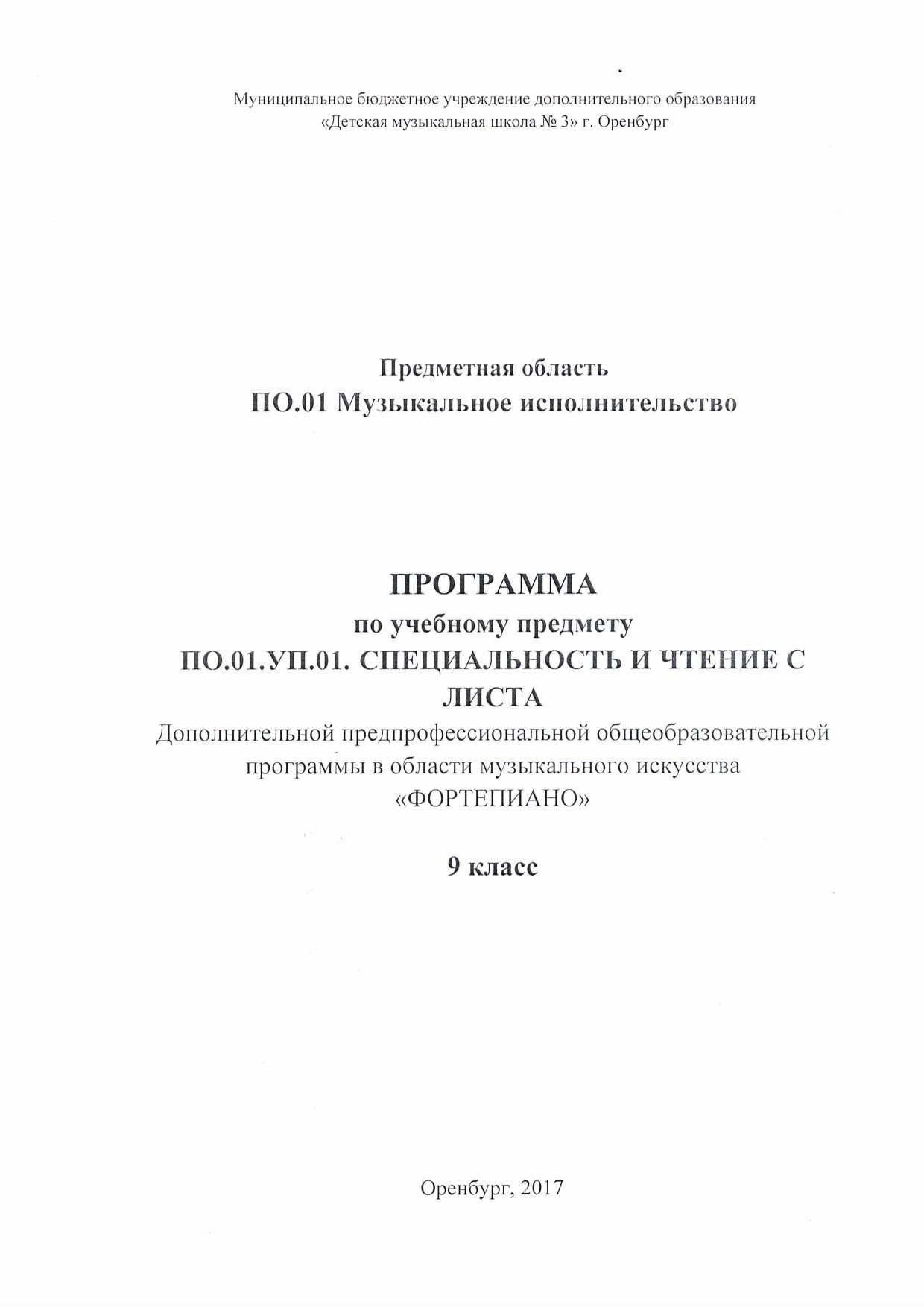 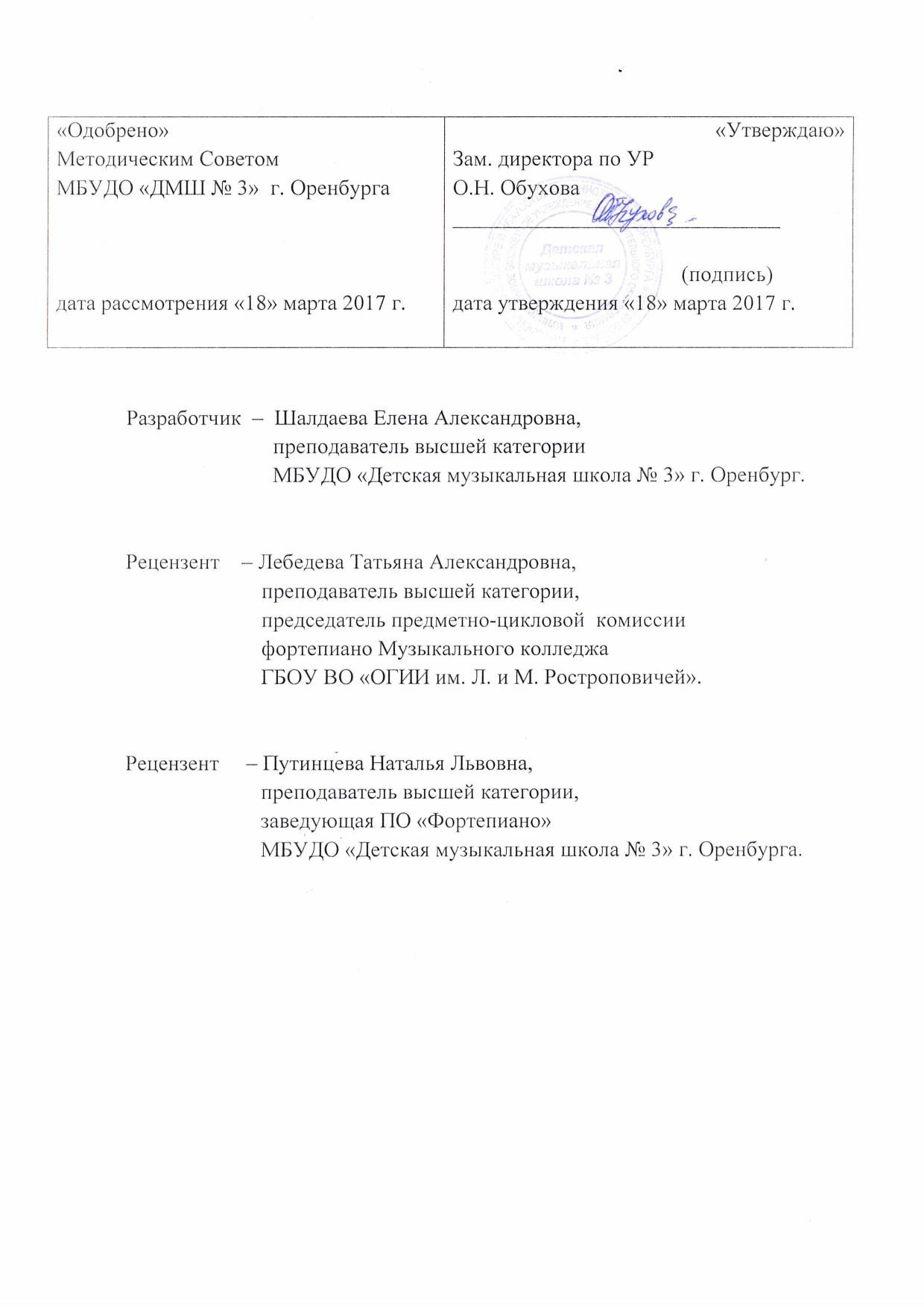 СодержаниеВведение__ 	__ _4стр. 1.Пояснительная записка_____ 		_4стр. 1.1.Срок реализации, возраст__ 	__ 4стр. 1.2.Объём учебного времени___ 		_4стр. 1.3.Цели изадачи учебного предмета___ 				5стр. 1.4.Методы обучения__ 				6стр. 1.5.Материально-технические условия реализации программы_ 			_6стр.Содержание учебного предмета __ 		7стр. 2.1.Структура программы__ 	__ 	7стр. 2.2.Годовые требования___ 			10стр.Требования к уровню подготовки обучающихся__ 	_14стр.Формы и методы контроля, система оценок__ 	_15стр. 4.1.Аттестация: цели, виды, формы, содержание __ 	_15стр.4.2 Критерии оценок__ 	17стр.Методическое обеспечение учебного процесса___ 	_18стр. 5.1.Методические рекомендации преподавателям__ 	_18стр. 5.2.Методические рекомендации обучающимся_ 		_19стр.Список литературы __ 			19стр. 6.1.Список учебно-методической литературы____ 			19стр. 6.2.Основная нотная литература___ 		_21стр. 6.3Дополнительная нотная литература___ 	__22стр.6.4 Интернет-ресурсы___ 	__23стр.Введение.Настоящая программа составлена на основе ФГТ, которые устанавливают обязательные требования к минимуму её содержания, структуре и условиям реализации.Дополнительный год обучения (9класс) по предпрофессиональной программе в области музыкального искусства «Фортепиано» предполагает освоение знаний, умений и навыков повышенной сложности, сочетающие в себе элементы нормативов 8 класса и первых курсов колледжа.Дополнительный год обучения (9класс) необходим для одарённых детей, не закончивших освоение образовательной программы основного общего образования или среднего (полного) общего образования для укрепления и совершенствования исполнительских навыков, всестороннего развития самостоятельности и профессионального самоопределения и планирующих поступление в образовательные учреждения, реализующие основные профессиональные образовательные программы в области музыкального искусства.1.Пояснительная записка 1.1.Срок реализации предмета		- 1 год Возраст обучающихся	- 15-17лет.Объём учебного времени, предусмотренный учебным планом на реализацию учебного предметамаксимальная учебная нагрузка	- 297часов аудиторная нагрузка		- 99 часовсамостоятельная работа	- 198часовФорма проведения учебных аудиторных занятий - индивидуальная Недельная нагрузка	- 3 часаУчебные предметы учебного плана и проведение консультаций осуществляется в форме индивидуальных занятий.1.3. Цели и задачи учебного предметаЦели программы:-Подготовка одарённых детей к поступлению в образовательные учреждения, реализующие основные профессиональные образовательные программы в области музыкального искусства.-Создание условий для самореализации обучающегося и побуждение его к аналитическому подходу в процессе обучения.Создание условий для формирования у обучающихся эстетических взглядов, нравственных установок, позволяющие уважать и принимать духовные и культурные ценности разных народов.Формирование у одарённых детей комплекса знаний, умений и навыков, позволяющих в дальнейшем осваивать основные профессиональные образовательные программы в области искусства.В соответствии с целями, основными задачами программы являются:-Обучение умению самостоятельно накапливать репертуар из музыкальных произведений различных эпох, стилей, направлений, жанров и форм;Обучение навыкам владения различными видами техники исполнительства, использованию художественно оправданных технических приёмов;-Развитие способности к планомерности, целенаправленному приложению длительных волевых усилий;Воспитание у учащихся личностных качеств, способствующих осуществлению самостоятельного контроля за своей учебной деятельностью, умению давать объективную оценку своему труду, пониманию причин успеха-неуспеха собственной учебной деятельности, определению наиболее эффективных способов достижения результата.Представление многообразия видов учебной деятельности: индивидуальные занятия в обучении игре на фортепиано, ансамблевая игра, овладение теоретическими знаниями на уроках сольфеджио и элементарной теориимузыки, изучение творчества композиторов разных эпох на уроках музыкальной литературы, хоровое пение. При этом стоит задача переноса знаний, умений, навыков, приобретённых в рамках одной дисциплины в другую и обеспечение связи теории с практикой..Методы обучения-наглядный (показ на инструменте). Демонстрация приёмов исполнения, работа с нотным материалом. Показ существует в двух исполнительских вариантах: педагогический, сопровождающийся словесными пояснениями, анализом игровых приёмов, и исполнительский(художественное исполнение).словесный (беседа, объяснение). Пояснения к исполнению, объяснение тех или иных приёмов звукоизвлечения, беседы об эпохе создания произведения и творчестве композитора.-практический. Собственно фортепианная игра, в которой обучающийся овладевает основными исполнительскими умениями и навыками.Гибкое сочетание данных методов обучения даёт эффективные результаты в развитии исполнительских навыков ученика, самостоятельности мышления и расширении кругозора.Материально-технические условия реализации программыДля реализации программы минимально необходимый перечень учебных аудиторий, специализированных кабинетов и материально-технического обеспечения включает в себя:индивидуальный класс, соответствующий санитарным и противопожарным нормам – светлый, проветриваемый, (в зимнее время – обогреваемый).концертный зал с концертным роялем;учебные аудитории для индивидуальных занятий с 1-2 фортепиано;технические средства: метроном, аудио-видеотехника;специальная методическая литература (учебные издания, сборники гамм, упражнений, этюдов; энциклопедии, интернет)Учебные аудитории, предназначенные для реализации учебного предмета«Специальность и чтение с листа» оснащаются роялями или пианино.В  образовательном	учреждении  создаются	условия  для	содержания, своевременного обслуживания и ремонта музыкальных инструментов.2.Содержание учебного предметаПрограмма «Фортепиано» определяет содержание образовательного процесса в образовательном учреждении и должна обеспечивать достижение обучающимися результатов освоения данной программы..Структура программыПрограмма «Фортепиано» направлена на творческое, эстетическое, духовно- нравственное развитие обучающегося, создание основы для приобретения им опыта исполнительской практики, самостоятельной работы по изучению и постижению музыкального искусства.Содержание учебного предмета включает:владение	специфическими	приёмами	звукоизвлечения,	голосоведения, контрастными артикуляционными штрихами;воспитание	выносливости,	умения	выдерживать	единый	темпв произведениях крупной формы;умение использовать художественно оправданные технические приёмы;-разнообразное	владение	звуковой	палитрой,	различными	видами фортепианного туше и динамикой;владение различными видами педализации;-достаточный технический уровень владения фортепиано для воссоздания художественного образа и стиля исполняемых произведений разных форм и жанров.способность к целостному охвату музыки;умение донести до слушателя свой исполнительский замысел.Разработанная программа должна обеспечивать достижение обучающимися результатов освоения программы «Фортепиано» 9 класс в соответствии с требованиями ФГТ.При реализации программы «Фортепиано» с дополнительным годом обучения объём аудиторной учебной нагрузки по предмету ОП.01. УП.01.«Специальность и чтение с листа» составляет 297 часов. Основное количество часов приходится на индивидуальные аудиторные занятия с преподавателем. На зачёт отводится 1 час учебного времени.При реализации учебных предметов предусматривается объём времени на самостоятельную работу учащихся. Объём времени на самостоятельную работу обучающихся отводится в количестве 198часов.Объём учебного времени и виды учебной работы.Обоснование самостоятельной работыНа самостоятельную работу отводится определённое количество – 198часов.Самостоятельная (внеаудиторная) работа обучающихся сопровождается методическим обеспечением и обоснованием времени, затрачиваемого на её выполнение по каждому учебному предмету.Ежедневное выполнение домашнего задания требует от обучающегося организованности, собранности и терпения.Обучающийся должен закрепить знания, умения, навыки, полученные на индивидуальных занятиях.Выполнение обучающимися домашнего задания контролируется преподавателем и обеспечивается учебно-методическими и нотными изданиями, хрестоматиями, клавирами, конспектами, аудио- и видеоматериалами в соответствии с программными требованиями по учебному предмету.Самостоятельная работа может быть использована на выполнение домашнего задания, посещение учреждений культуры (филармоний, концертных залов), участие обучающихся в творческих мероприятиях и просветительской деятельности образовательного учреждения.КонсультацииРеализация программы «Фортепиано» обеспечивается консультациями для обучающихся, которые проводятся с целью подготовки обучающихся к академическому зачёту, поступлению в образовательные учреждения, реализующие основные профессиональные образовательные программы в области музыкального искусства.Консультации проводятся в счёт резерва учебного времени. Консультации проводятся в объёме 12 часов в год.Годовые требованияВ течение года педагог должен проработать с учеником 6 – 8 произведений:1 полифонию; 1 произведение крупной формы; 2-3 разнохарактерные пьесы; 2-3 этюда на разные виды техники.Экзаменационные программы составляются в соответствии с приёмными требованиями по специальности для поступающих в средние специальные учебные заведения искусств и культуры.Техника составляет неотъемлемую часть фортепианного исполнительства.В процессе обучения преподаватель решает две задачи: развитие художественных и технических навыков. Развитию техники способствует регулярная работа над гаммами, этюдами и упражнениями. Обучающиеся, ориентированные на поступление в специальные образовательные учреждения, в течение года осваивают полный объём требований по гаммам:все мажорные и минорные (гармонические и мелодические) гаммы в прямом и противоположном движении; в терцию и дециму в прямом движении;-тонические трезвучия с обращением аккордами по четыре звука и короткие, ломаные и длинные арпеджио в прямом движении во всех тональностях;-доминантсептаккорд и уменьшенный септаккорд длинными арпеджио без обращений;хроматические гаммы в прямом и противоположном движении.Чтение с листаЧтение с листа более сложных произведений различных жанров и темповыми градациями в тональностях до 3-х знаков. Увеличивается объём произведений, присутствует изложение музыкального материала разными штрихами (легато, стаккато), мелодия представлена разнообразными длительностями. Музыкальный материал включает в себя скачки и интервалы. Произведение исполняется в основном двумя руками, ваккомпанементе используется и скрипичный и басовый ключи, возможно нетрудное аккордовое изложение.Примерный репертуарный список по специальности (по выбору преподавателя)Полифонические произведенияБах И. С. Маленькие прелюдии и фуги: трехголосная фуга №4 До мажор, трехголосная фуга №5 До мажор;Бах И. С. Трехголосные инвенции: №3 Ре мажор, № 5 Ми-бемоль мажор,№9 фа минор, №12 Ля-мажор, 15 си минор.Бах И.С. Фантазия соль минор; Сицилиана (пер. А. Немеровского) Бах И.С.- Кабалевский Д.Органные прелюдии и фуги (по выбору) Гендель Г.Фугетта Ре мажор, Сюита Соль мажорПадеревский И. Я. СарабандаШостакович Д. соч.87 Прелюдия и фуга До мажорПроизведения крупной формыБах И. С. Фантазия до минорБеркович И. Вариации на тему ПаганиниБетховен Л. Соч. 49. Соната №19 соль минор, ч.1;Бетховен Л.Легкая соната №2 фа минор, ч.1Бетховен Л.Шесть легких вариаций на собственную темуБортнянский Д. Соната Фа мажор, ч. 1Гайдн Й. Соната №7 Ре мажор, ч.1Глинка М. Вариации на тему русской народной песни «Среди долиныровныя»Моцарт В. Соната №19 Фа мажор, ч.1Моцарт В. Фантазия ре минор; Рондо Ре мажорПрокофьев С. Соч. 59 Пасторальная сонатина №3 до мажорЧайковский Б. Сонатина ми минор Щуровский Ю. Вариации ре минор Эшпай А. Сонатина ре минор, ч.2, 3ПьесыАлександров Ан. КанцонаАлександров Ю. ШуткаАренский А.Соч.53, №3. Романс Фа мажорБабаджанян А. ЭкспромтБах И. С. Бурре пер. К. Сен-СансаБеркович И. Прелюдия фа минор; ТоккатаБородин А. Маленькая сюита: Грезы Бурштин М. Героическая элегия Владигеров П. ЮморескаГаврилин Н.Три танцаГецелев Б. Триптих ч. 2Глинка М. Ноктюрн «Разлука», ТарантеллаГречанинов А. Соч. 37 ЭкспромтГриг Э. Соч.43.Бабочка; Весной; Соч. 47 Вальс-экспромт; Соч.54 Гангар, Шествие гномов, Скерцо, Ноктюрн; Соч. 57 Менуэт, Гаде, Тоска по родине Жак А. Еврейская песняЖданов С. Прелюд до минорКабалевский Д.Соч. №5 Прелюдия Ля мажорКемулария Р. В поезде Ключарев А. Леший Козакевич А. Прелюдия №2 Коляда Н. ПрелюдКорнаков Ю. Попутная песняКосмачев И. СкерцоЛасковский И. Соч. 28 Мимолётная мысльЛист Ф.Утешение № 2, 3, 4, 5, 6Лядов А. Соч. 9 ВальсМак-Доуэлл Э. Соч. 46 № 2 Вечное движениеМендельсон Ф. Песня без словсоч. 62 №6 Ля мажор; №25 Соль мажорМушель Г. Скерцо на тему Ю. Раждаби Прокофьев С. Соч.12 №7 Прелюдия До мажор Прокофьев С.ТарантеллаПрокофьев С.Соч. 25 Гавот из Классической симфонииРазоренов С. РомансПуленк Ф. Импровизация №15 до минорРевуцкий Л.Соч.17 ПесняРимский-Корсаков Н. Соч. 43 Не ветер, вея с высоты №2Рубинштейн А. НочьСвиридов Г. ДождикСильванский И. МетелицаСметана Б. Соч. 8 Поэтическая полькаФибих З. ПоэмаЧайковский П. Соч. 37 Времена года: Песнь жаворонка, Белые ночи, Баркаролла, СвяткиЧерепнин А. БагательШамо И. ЮморескаШопен Ф.Соч. 41 Мазурка №2; Соч. 63 Мазурка №3; Соч. 67 Мазурка № 4; Соч.74 Польская песня №1 («Желание»)Шостакович Д. Соч. 1 Три фантастических танцаШуберт Ф. СкерцоШуберт Ф. Соч. 142 Экспромт Ля бемоль мажорШуть В. ТоккатаЭгард И. Соч. 144 Ноктюрн №3Яралов К. НоктюрнЯхин Р. Родные поляЭтюдыАлександров Ан. Соч. 33 № 2 Этюд Беренс Г. соч. 61 Этюд №2 Фа мажор Благообразов А. ЭтюдГедике А. Соч. 101 Этюд в двойных терцияхМак - Доуэлл Э.Соч.17 №2Танец ведьмЛешгорн А. Соч. 66 Этюды №№ 17-19, 25, 29, 39Равина Г. Соч. 50 Этюд №22Сильванский Н. Стремительный поток (этюд)Черни К.Соч.299 №№29, 31, 33, 35-40; Соч.740. Искусство беглости пальцев:№№1-6, 10-13, 17, 18, 21, 23, 24Черни К. – Гермер Г. Ч. 2 Этюды №№ 27, 29, 31, 32Музыкальные произведения, рекомендуемые для чтения с листаАльбом ученика-пианиста 3 класс. Сост.Г. Цыганова, И. Королькова:Пьесы№№ 4, 10, 22Юному музыканту-пианисту 1 класс. Сост.Г. Цыганова: №№ 79, 88, 89, 92 Юному музыканту-пианисту 2 класс. Сост.Г. Цыганова, И. Королькова: №№ 29, 39, 40, 42Юному музыканту-пианисту 3 класс. Сост.Г. Цыганова, И. Королькова:Полифонические произведения №№ 5, 12;Пьесы №№ 27Рекомендуемые сборники по чтению с листаАльбом ученика-пианиста 3 класс. Сост.Г. Цыганова, И. Королькова; Юному музыканту-пианисту 1 класс. Сост.Г. Цыганова, И. Королькова; Юному музыканту-пианисту 2 класс. Сост.Г. Цыганова, И. Королькова; Юному музыканту-пианисту 3 класс. Сост.Г. Цыганова, И. Королькова.3.Требования к уровню подготовки обучающихсяРезультатом освоения программы «Фортепиано» с дополнительным годом обучения является приобретение обучающимися следующих знаний, умений и навыков:знание художественно-исполнительских возможностей фортепиано;сформированный комплекс исполнительских знаний, умений и навыков, позволяющий использовать многообразные возможности фортепиано для достижения наиболее убедительной интерпретации авторского текста;умение самостоятельно накапливать репертуар из музыкальных произведений различных эпох, стилей, направлений, жанров и форм;знание различных исполнительских интерпретаций музыкальных произведений;умение исполнять музыкальные произведения в соответствии со стилевыми особенностями;навыки по использованию музыкально-исполнительских средств выразительности, владению различными видами техники исполнительства, использованию художественно оправданных технических приёмов;наличие творческой инициативы, сформированных представлений о методике разучивания музыкальных произведений и приёмах работы над исполнительскими трудностями.4.Формы и методы контроля, система оценок 4.1.Аттестация: цели, виды, формы, содержаниеКонтроль знаний, умений и навыков обучающихся обеспечивает оперативное управление учебным процессом и выполняет обучающую, проверочную, воспитательную и корректирующую функции.Цель - контроль за успеваемостью.Виды контроля:текущая аттестация - по итогам четверти, с целью контроля качества освоения учебного материала.промежуточная аттестация - оценивает результаты учебной деятельности обучающихся по окончании полугодий учебного года и обеспечивает оперативное управление учебной деятельностью обучающегося, еекорректировку и проводится с целью определения: качества реализации образовательного процесса, степенисформированных у обучающихся знаний, умений и навыков на определенном этапе обучения. Промежуточная аттестация в 9классе проводится в форме зачёта (согласно ФГТ) в 17 полугодии.итоговая аттестация – выпускной экзамен. Оценка результатов за весь период обучения в ДМШ и ДШИ. К экзамену допускаются обучающиеся, подготовившие выпускную программу в максимально готовом виде.К зачёту, проводимому в 17 полугодии учащийся должен подготовить один из вариантов программы:1вариант –полифония,этюд2вариант -крупная форма, пьеса кантиленного характераПримерная программа зачёта 1 вариантБах И.С. ЭхоЧерни К. соч. 299 Этюд№ 392 вариантГайдн Й. Соната №2ми минор, 1часть Григ Э. Соч. 57 ТайнаНа выпускном экзамене, проводимом в 18полугодии, обучающийся должен продемонстрировать знания, умения, навыки в соответствии с программными требованиями.К выпускному экзамену обучающийся должен подготовить 5-6 произведений.Примерная программа выпускного экзаменаГендель Г.	Чакона Фа мажор Бетховен Л.Шесть вариаций на тему из оп. Дж Паизиелло«Прекраснаямельничиха»Григ Э.		Соч. 62 Ручеек Лысенко Н.	Соч. 41 ЭлегияЧерни К.	соч. 299 Этюд № 40 Лемба А.Октавный этюдИппольтов-Иванов М. соч.7 Прелюдия канон Моцарт В.	Фантазия ре минорМендельсон Ф. Песня без словДо мажор Яхин Р.	ЮморескаЧерни К.	соч. 299 Этюд № 94.2 Критерии оценок.Фонды	оценочных	средств	должны	быть	полными	и	адекватными отображениями	ФГТ,	соответствовать		целям	и	задачам		программы«Фортепиано» и её учебному плану. Фонды оценочных средств призваны обеспечивать оценку качества приобретенных выпускниками знаний, умений, навыков и степень готовности выпускников к продолжению профессионального образования в области музыкального искусства.Качество подготовки обучающихся оценивается в баллах: 5(отлично), 4(хорошо), 3(удовлетворительно), 2(неудовлетворительно)Оценка 5(отлично)Предполагает хорошее репертуарное продвижение и хорошее качество исполнения. Количество и трудность произведений соответствует уровню класса или быть выше его. Качество означает: понимание стиля произведения, понимание формы произведения, осмысленность исполнения, владение звукоизвлечением, плавное легато, ровное звучание в технике, выразительность исполнения, артистичность, сценическая выдержка.Оценка 4 (хорошо)Репертуарное продвижение должно соответствовать классу, как и количество пройденного материала. Допустимы более умеренные темпы, менее яркое выступление. Оценку «хорошо» может получить яркий ученик, выступивший менее удачно. Снижается оценка за стилевые неточности: штрихи, динамика, ритмические отклонения.Оценка 3 (удовлетворительно)Недостаточное репертуарное продвижение (трудность произведения). Погрешности в качестве исполнения: неровная, замедленная техника; зажатость в аппарате; отсутствие пластики; некачественное легато; плохаяартикуляция; непонимание формы; характера исполняемого произведения; жесткое звукоизвлечение; грубая динамика.Оценка 2 (неудовлетворительно)Частые «срывы» и остановки при исполнении; отсутствие слухового контроля собственного исполнения; ошибки в воспроизведении нотного текста; низкое качество звукоизвлечения и звуковедения; отсутствие выразительного интонирования; метро – ритмическая неустойчивость.Методическое обеспечение учебного процессаМетодические рекомендации преподавателямДополнительный год по предпрофессиональной программе предоставляется учащимся, обладающим ярко выраженными творческими и слуховыми способностями. Поэтому велика ответственность педагога, который, своевременно распознав возможности ученика, мобилизовав свои усилия, направляет обучающегося по оптимальному пути профессионального развития.Изучение более сложной фортепианной литературы предполагает более высокий уровень преподавания, педагогический процесс обогащается более разносторонней работой над раскрытием идейно-образного содержания произведений и овладением исполнительскими трудностями.Педагогу необходимо распознавать весь комплекс индивидуальности ученика, его влечение к различным областям знаний, к другим видам искусств; наблюдения должны затрагивать и психологические особенности личности, такие как, характер внимания и волевые качества, степень трудолюбия и организованность в работе, быстрота и точность реакции на поставленные задачи, уровень самостоятельности.Также возникает необходимость разностороннего развития новых качеств слуха. Это вызвано значительным усложнением музыкального языка и пианистической фактуры произведений, различными уровнями развития музыкальных и исполнительских способностей учащихся.Педагог при подборе репертуара должен руководствоваться сочетанием высоких художественных достоинств и доступности пианистического изложения для каждого конкретного ученика.Для расширения кругозора и обогащения уровня духовности обучающихся необходимо посещение концертных площадок, филармонии, выставок, театров..Методические рекомендации обучающимсяПриступая к работе над новым произведением учащемуся надо помнить о последовательности освоения нотного текста.1. Учащийся должен проанализировать произведение, определить все сложные места и детально проработать их, определить оптимальную аппликатуру.Очень полезно найти запись исполняемого произведения в исполнении великих мастеров.2.Следующим этапом следует работа непосредственно за инструментомпроработка динамического плана сочинения, агогических особенностей, артикуляционные моменты, особенности педализации, фразировка, работа над техникой.3.Работа над трактовкой и художественным образом сочинения.Учащемуся выпускного класса необходимо развивать способность к аналитическому мышлению, обобщению исполнительского опыта. Осмысленному прочтению нотного текста способствует навык чтения нот с листа, который является важной частью учебного процесса.Необходимо также повторять ранее изученные произведения, накапливая свой репертуар.6. Список литературыСписок учебно-методической литературыАлексеев А. Методика обучения игре на фортепиано. М.: Классика – XXI, 2005.Амонашвили Ш. Воспитательная и образовательная функция оценки школьников. М.: Школа жизни, 1996.Артоболевская А. Первая встреча с музыкой. СПб.: Композитор, 2006.Баренбойм Л. Музыкальная педагогика и исполнительство Л., 1989.Браудо	И.	Артикуляция //  Вопросы	музыкально-исполнительского искусства. М., 1969. Вып. 5.Винокурова Е. Развивающее обучение в классе фортепиано детской музыкальной школы. Астрахань, проект «LENOLIUS», 2008.Гладкая И.	Оценка  образовательных результатов школьников.	М.: Глобус, 2001.Голубовская Н. Искусство педализации, 2 изд. М.: Музыка, 1974.Гольденвейзер А. О музыкальном искусстве. Сборник статей. М., 1975. 10.Гофман И. Фортепианная игра. Ответы на вопросы о фортепианнойигре. М.: Классика-ХХ1, 2002.11.Давыдов В. В. Проблемы развивающего обучения. М.: Директ-Медиа, 2008.12.Коган Г. У врат мастерства. М.: Классика - XXI, 2004. 13.Коган Г. Работа пианиста. М.: Классика -XXI, 2004.14.Корто Г. О фортепианном искусстве. М.: Классика - XXI, 2005. 15.Корыхалова Н. Играем гаммы. М.: Музыка, 1995.16.Кременштейн Б. Воспитание самостоятельности учащегося в классе специального фортепиано. М.: Классика - XXI, 2009.17.Кременштейн Б. Педагогика Г.Г.Нейгауза. М.: Музыка, 1984. Кремлёв Ю. Фортепианные сонаты Бетховена. М.: Советский композитор, 1979.18.Либерман Е. Работа над фортепианной техникой, 3 изд. Фигаро-центр, 2004.19.Любомудрова Н. Методика обучения игре на фортепиано. М.: Классика- XXI век, 2002.20.Мартинсен К.А. Методика индивидуального преподавания игры на фортепиано. М.: Классика - XXI, 2002.21.МасаруИбуа. После трёх уже поздно. М.: Знание, 1994. 22.Милич Б. Воспитание пианиста. Киев: Музична Украина, 1981.23.Милыптейн Я. Советы Шопена пианистам. М., 1967.24.Милыптейн	Я.	Хорошо	темперированный	клавир	И.С.Баха	и особенности его исполнения. М.: Классика - XXI, 2001.25.Москаленко Л. Методика организации пианистического аппарата в первый год обучения. Новосибирск, 1989.26.Нейгауз Г. Об искусстве фортепианной игры, 3 изд. М.: Музыка, 1988. 27.Перельман Н. В классе рояля. М.: Классика - XXI, 2002.28.Смирнова	Т.	Воспитание	искусством	или	искусство	воспитания.Интерпретация. М., 2008.29.Теплов Б. Психология музыкальных способностей. М.-Л., 1974. 30.Тимакин Е. Воспитание пианиста. М. Советский композитор, 1989. 31.Треуглов	Е.	Как	читать	фортепианную	музыку	И.	Гайдна?.	М.:Биоинформсервис, 1996.32.Фейнберг С. Пианизм как искусство. М.: Классика - XXI, 2001. 33.Фридман Л., Кулагина И. Психологический справочник учителя. М.:Логос, 2001.34.Цыпин Г. Обучение игре на фортепиано. М.: Просвещение, 1997. 35.Цыпин Г. Развитие учащегося музыканта в процессе обучения игре нафортепиано. М.: Просвещение, 1992.36.Шмидт-Шкловская	А.	А.,	Овоспитании	пианистических	навыков.Серия: Секреты фортепианного мастерства. М.: Классика - XXI, 2007.37.Эльконин Д. Психология обучения младшего школьника. М., 2005. 38.Яворский Б. Сюиты Баха для клавира. М.: Классика - XXI, 2002.39.Якиманская И. Развивающее обучение. М.:Педагогика, 2001.Основная нотная литератураАртоболевская А.	Хрестоматия маленького пианиста М., «Советский композитор», 1991.Григ Э. Лирические пьесы для фортепиано М., «Музыка» 1974.Глинка М. Избранные пьесы для фортепиано М., «Музыка» 1971.Избранные этюды для фортепиано 6-7 класс ДМШ М., «Музыка» 1970.Из репертуара ДМШ для фортепиано. Составление и педагогическая редакция Лебедева М. и Сайгушиной О. Л., «Музыка» 1987.Калинка. Альбом начинающего пианиста. Вып.2 Составители: Бакулов А. и Сорокин А. М., «Советский композитор» 1990.Милич Б. Фортепиано 6 класс М., «Кифара» 2005.Милич Б. Фортепиано 7 класс М., «Кифара» 2005.Черни К. соч. 299 Школа беглости. М., «Музыка» 1962. 10.Шуман Р. Альбом для юношества М., «Музыка» 1974.Дополнительная нотная литератураАльбом ученика-пианиста. 6 класс. Ростов-на-Дону «Феникс» 2012.Альбом ученика-пианиста. 7 класс. Ростов-на-Дону «Феникс» 2012.Гаврилин В. Пьесы для фортепиано. М., «Советский композитор» 1990.Глушенко М. Волшебный мир фортепиано. СПб., 2005.Бах И.С. Инвенции и синфонии. Ростов-на-Дону 2000.Григ Э. Избранные произведения для фортепиано. 1 том. М., «Музыка» 1976.Дебюсси К. детский уголок и другие фортепианные пьесы. Ростов-на- Доу «Феникс» 1999.Детский альбом пианиста ч. 2 Составитель Катанский Л. М., 2006.Зебряк	Т.	Пословица	–	всем	делам	помощница.	300	маленьких фортепианных пьес для чтения с листа (пособие). М., «Кифара» 1998.10.Кабалевский Д. 24 прелюдии для фортепиано М., «Музыка» 1999. 11.Клементи М. Сонатины для фортепиано. М., «Музыка» 1989.12.Копьева Л. Альбом фортепианных пьес. СПб. 2006.13.Лешгорн А. соч. 66. Этюды для фортепиано. М., «Музыка» 1981. 14.Лешгорн А. соч. 136 Школа беглости для фортепиано. М., «Музыка»1987.15.Лист Ф. Утешения. М., «Музыка» 1988.16.Мендельсон Ф. Песни без слов. Польское издание 1982.17.Огородникова-Духанина Т. Фортепианные пьесы. СПб. «Композитор» 2000.18.Подгайц Е. Детский альбом. М., «Музыка» 1999.19.Радынова О. Настроения и чувства в музыке. Конспекты занятий по теме «Музыкальные шедевры» М., «Музыка» 2000.20.Чайковский П. Времена года. М., «Музыка» 1985.21.Черни К. Избранные этюды под редакцией Гермера Г. М., 1990. 22.Юному музыканту-пианисту. 6 класс. Ростов-на-Дону, «Феникс» 2012. 23.Юному музыканту-пианисту. 7 класс. Ростов-на-Дону, «Феникс» 2012.Интернет ресурсы.Адреса	сайтов	нотной	и	методической литературы, аудио	и видеозаписей	архивов		классической		и	современной	музыки, сайтов, содержащих обучающие и информационно-познавательные программы. http://nlib.org.ua/ru/nlib/home;http://googleads.g.doubleclick.net/pagead/; http://www.gonka.org/;http://www.classic-music.m/mp3-haydn.html; http://classic-online.ru/ru/composers/%C3; http://www. gnesin.ru/; http://www.piano.ru/library.html; http://notes.tarakanov.net/; http://www.нотныйархив.рф/; http://classon.ru/;http://www.musicalarhive.ru/noty-dlja-fortepiano; http://fortpedagog.ru/?p=l 27.Объём учебного времениКол-во часовМаксимальная учебная нагрузка1834,5Аудиторная нагрузка:по обязательной части592Самостоятельная работа1184Аудиторная нагрузка1класс2класс3класс4класс5класс6класс7класс8класспо обязательнойчасти22222,52,52,52,5Вид учебной работыКоличество часовМаксимальная учебная нагрузка (всего)1834,5Обязательная аудиторная учебная нагрузка(всего)649,5в том числе:-практические занятия619-контрольные уроки, дифференцированныезачеты, академические концерты, технические зачёты, прослушивания.30Самостоятельная работа обучающегося(всего)1185В том числе:-выполнение домашнего задания1073-посещение учреждений культуры(филармония, театры, музеи и др.)80-участие в творческих мероприятиях икультурно - просветительская деятельность32Итоговая аттестация в форме выпускныхэкзаменов (специальность)1Консультации (проводятся за счёт резервного времени)62Количество часовМаксимальная учебная нагрузка297Обязательная аудиторная нагрузка99в том числе:-практические занятия98-зачёт1Внеаудиторная работа(самостоятельная работа)198в том числе:-выполнение домашнего задания158-посещение учреждений культуры28-участие в творческих мероприятияхи культурно-просветительской деятельности12Итоговая аттестация в формевыпускных экзаменов2